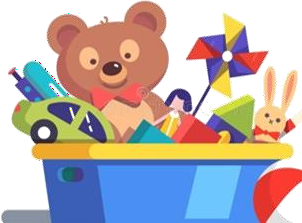 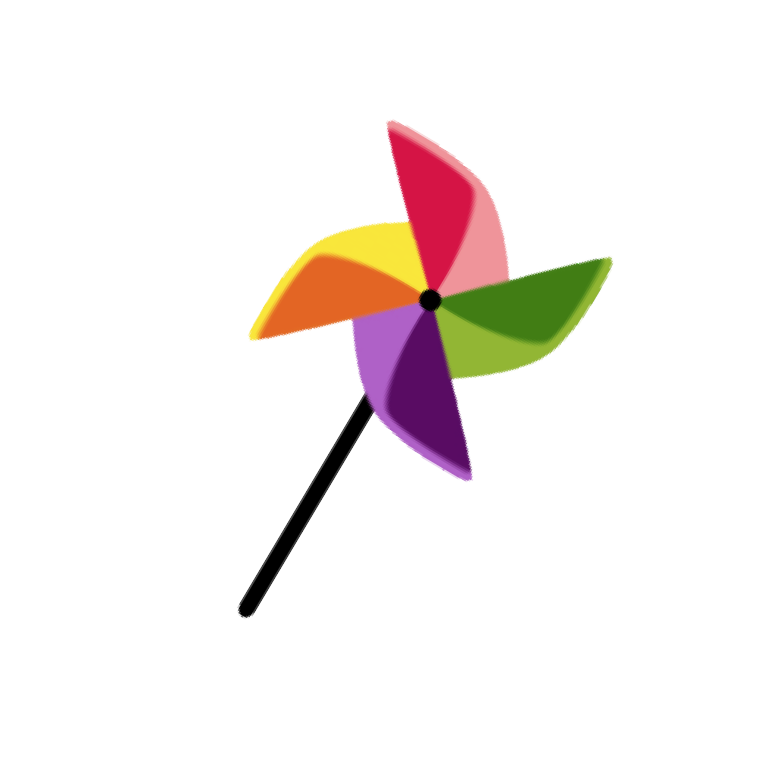 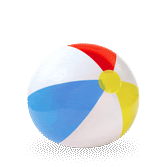 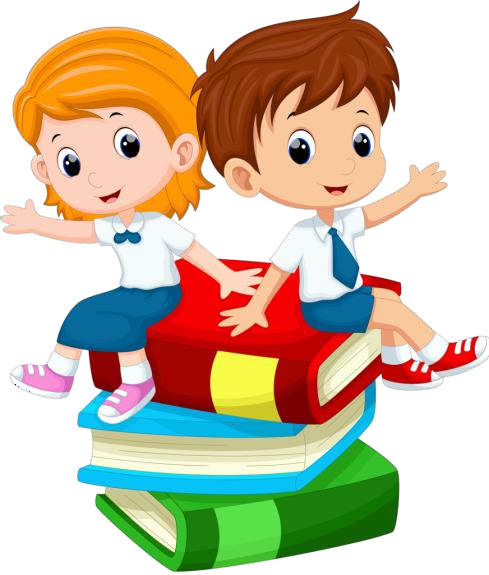 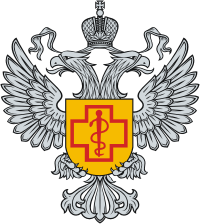 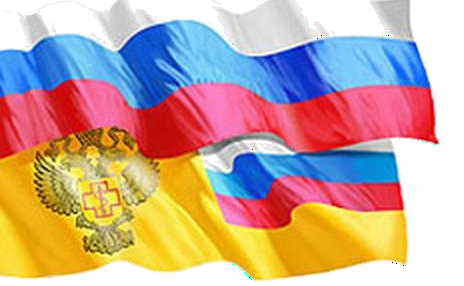 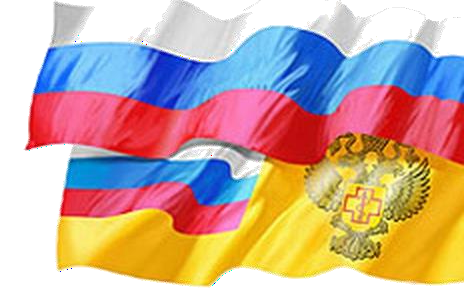 Объединение всех требований КО ВСЕМ ТИПАМ ОРГАНИЗАЦИЙ ОБУЧЕНИЯ,воспитания, отдыха, С УЧЕТОМ СПЕЦИФИКИ и особенностей каждой организации.СанПиН 2.4.3.1186-03, СанПиН 2.4.1.3147-13СанПиН 2.4.3.2201-07, СанПиН 2.4.4.3155-13СанПиН 2.4.4.2599-10, СанПиН 2.4.4.3172-14СП 2.4.3648-20СанПиН 2.4.6.2553-09, СанПиН 2.4.3259-15СанПиН 2.4.2.2821-10, СанПиН 2.4.2.3286-15СанПиН 2.4.2.2842-11, СанПиН 2.4.1.3049-13СанПиН 2.4.2.2843-11, СанПиН 2.4.4.3048-13«Санитарно-эпидемиологические требования к организациям воспитания и обучения, отдыха и оздоровления детей и молодежи»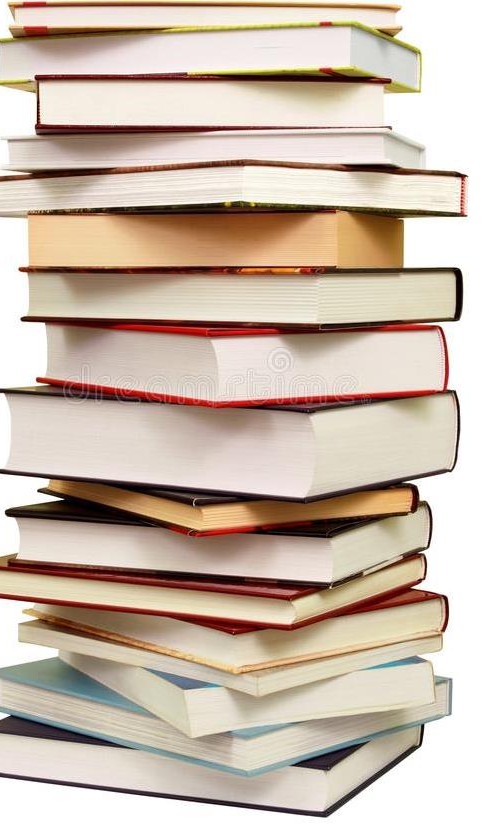 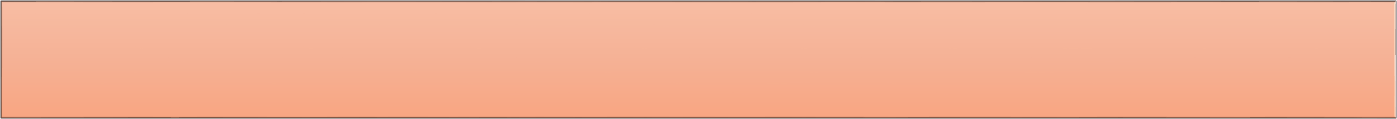 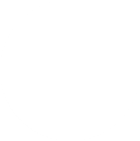 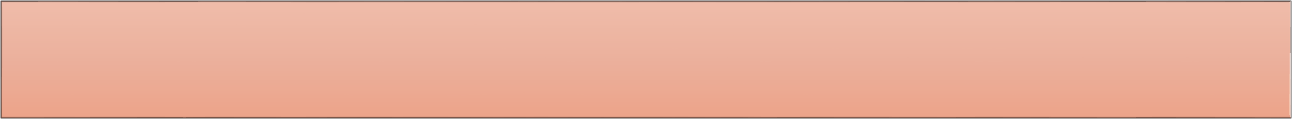 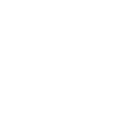 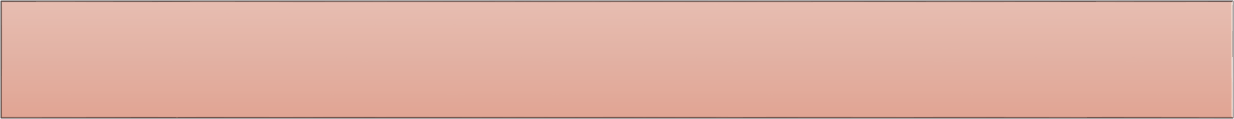 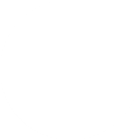 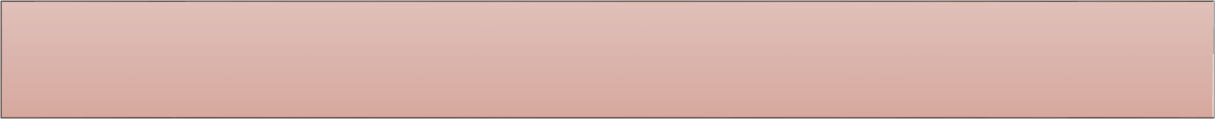 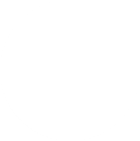 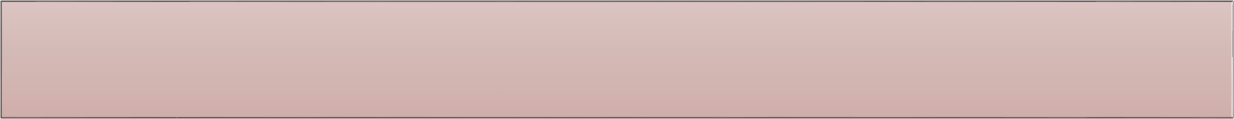 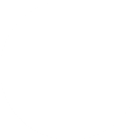 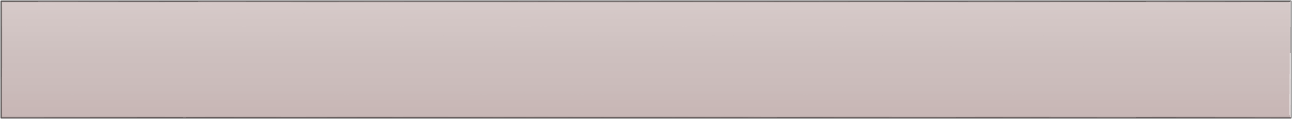 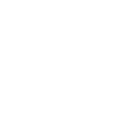 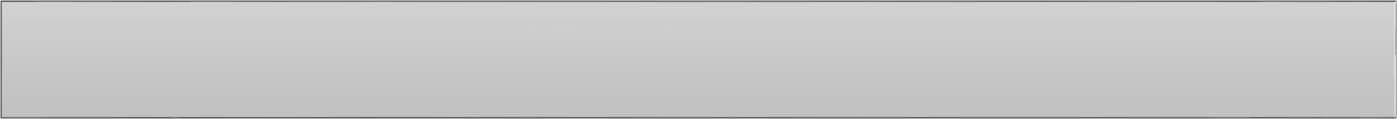 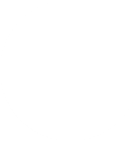 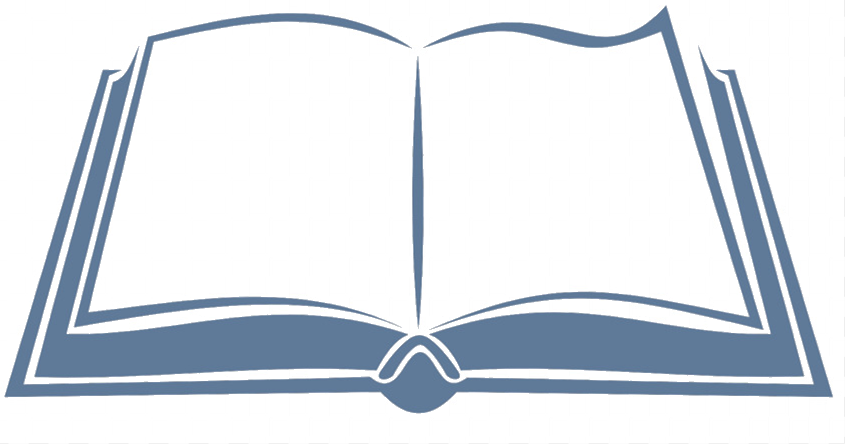 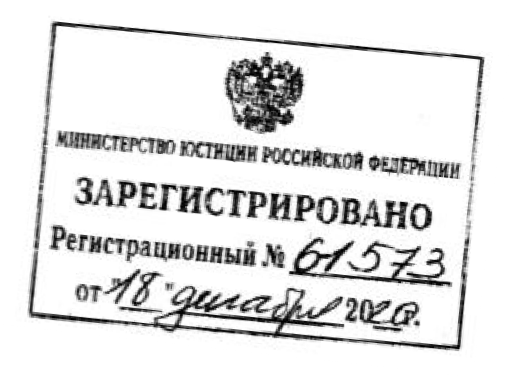 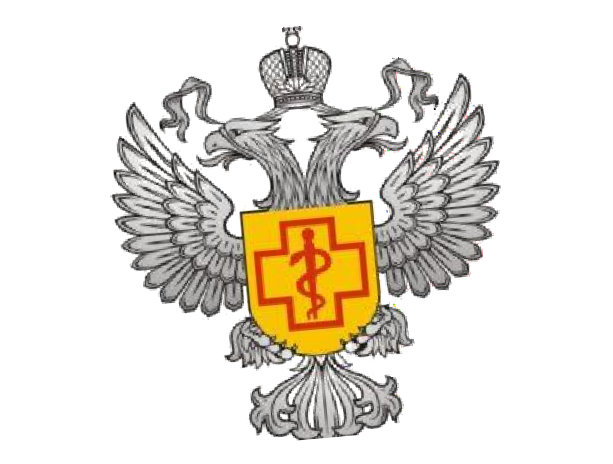 Обзор подготовлен ФБУН «Новосибирский НИИ гигиены Роспотребнадзора	2Особенности санитарно-эпидемиологических правил 2020 года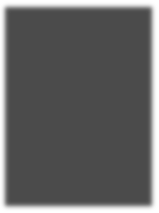 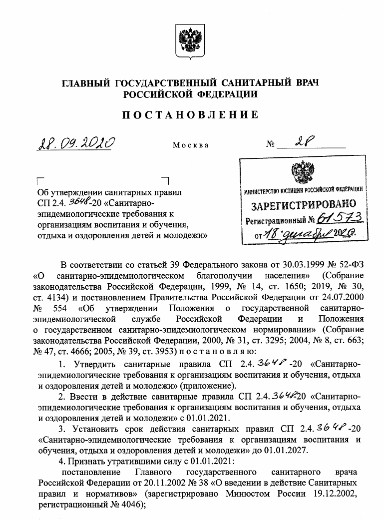 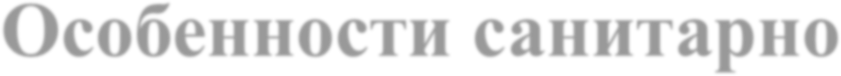 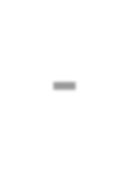 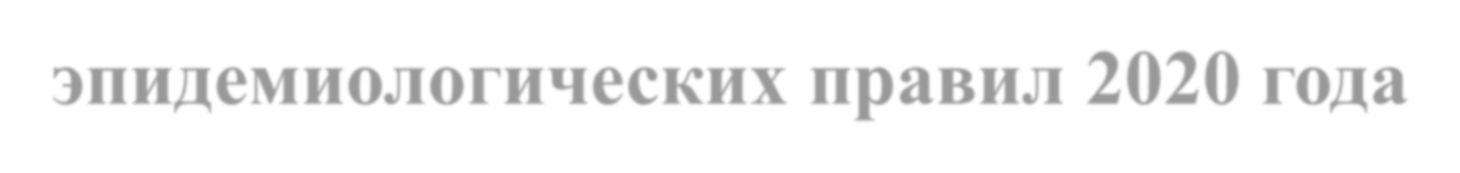 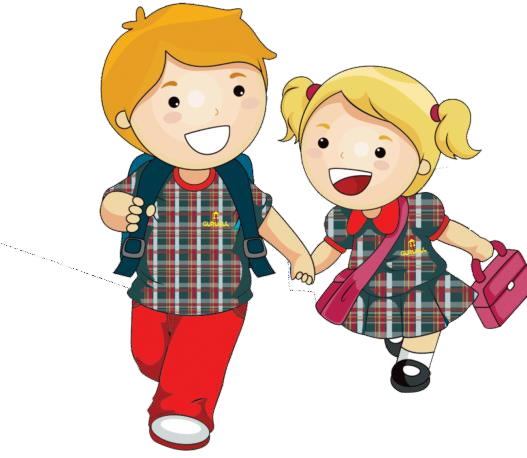 Документ разработан в рамках реализации задач регуляторной гильотины, введен в действие с 01.01.2021. на срок до 01.01.2027 г.САНИТАРНЫЕ ПРАВИЛА:НЕ	СОДЕРЖАТ	рекомендательных	норм,	все	нормыносят ОБЯЗАТЕЛЬНЫЙ характер;по отдельным нормам указаны ДОПУСКИ, определяющие возможность вариативного и наиболее оптимального функционирования организаций без рисков для здоровья детей и молодежи;базируются на результатах гигиенических исследований факторов воспитания и обучения детей;учитывают ключевые тренды развития конструкторских и инженерных инноваций в системе строительства и реконструкций зданий, разработке современных методикобучения.Обзор подготовлен ФБУН «Новосибирский НИИ гигиены Роспотребнадзора3Особенности санитарно-эпидемиологических правил 2020 годаСанитарные правила гармонизировали: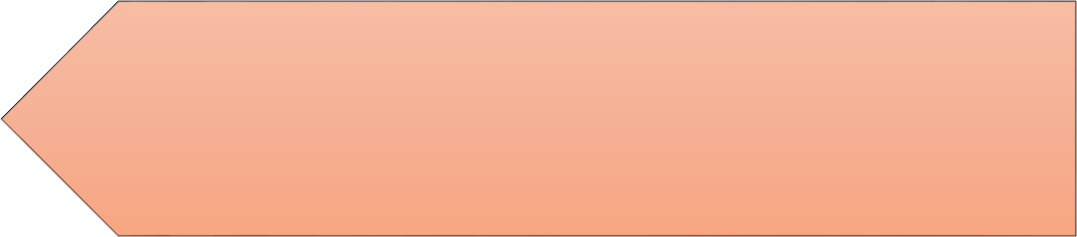 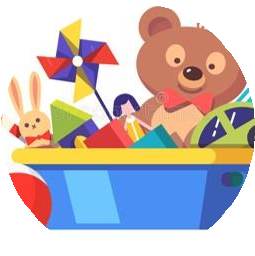 общие требования к территории;архитектурно-планировочным решениям зданий;оборудованию помещений;естественной и искусственной освещенности;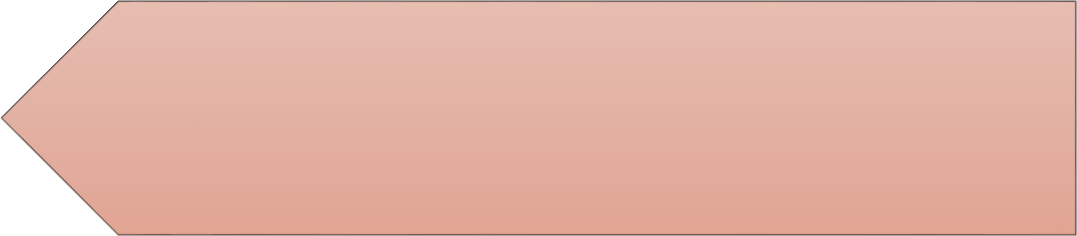 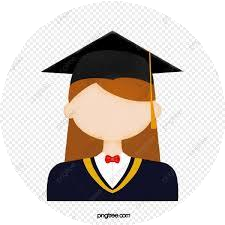 микроклимату;водоснабжению и канализованию;организации	профилактической	и противоэпидемической работы.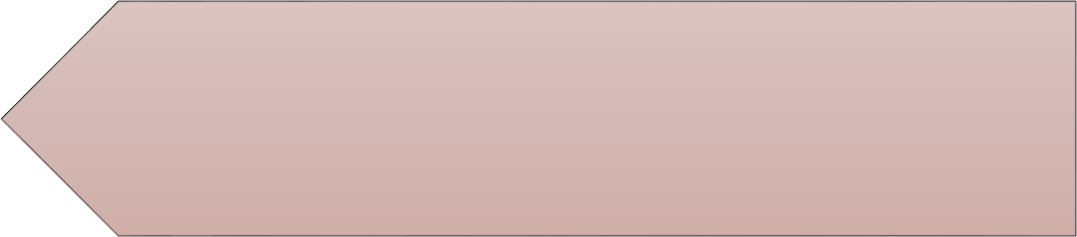 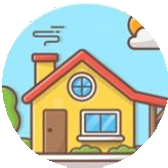 ВПЕРВЫЕ установлены требования к: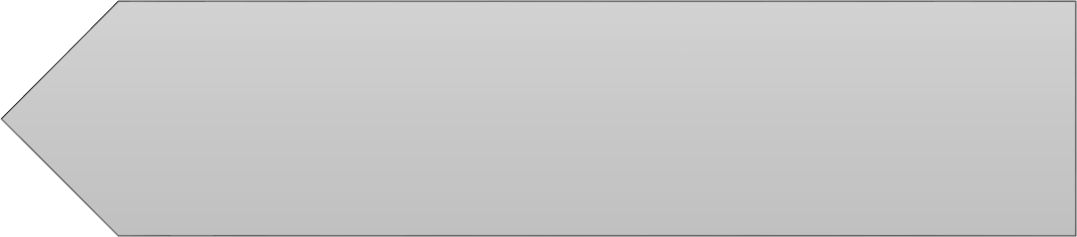 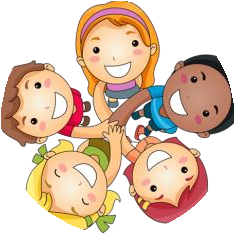 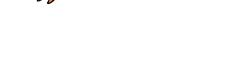 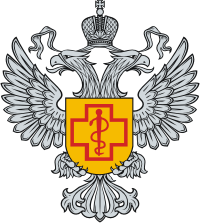 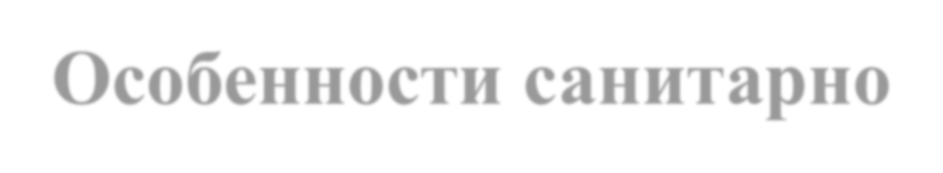 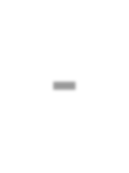 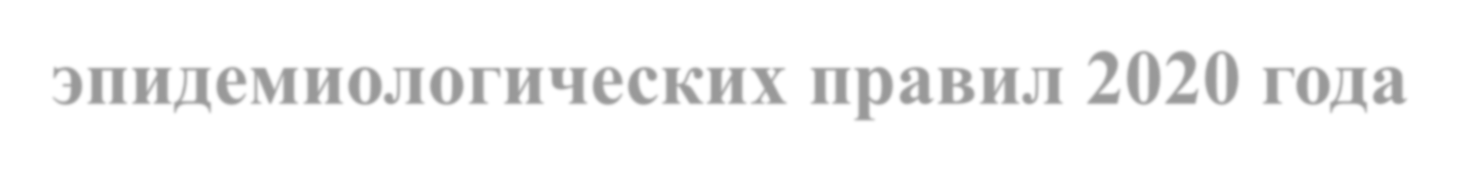 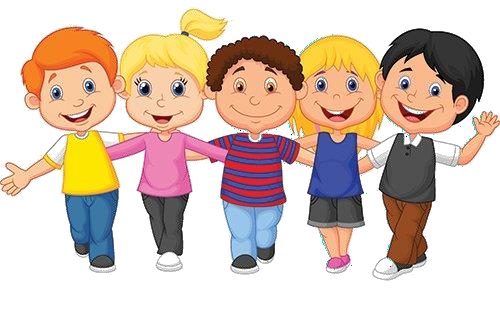 Обзор подготовлен ФБУН «Новосибирский НИИ гигиены Роспотребнадзорапроведению массовыхмероприятий с участием детей.4Санитарные правила в своей структуре содержат три раздела: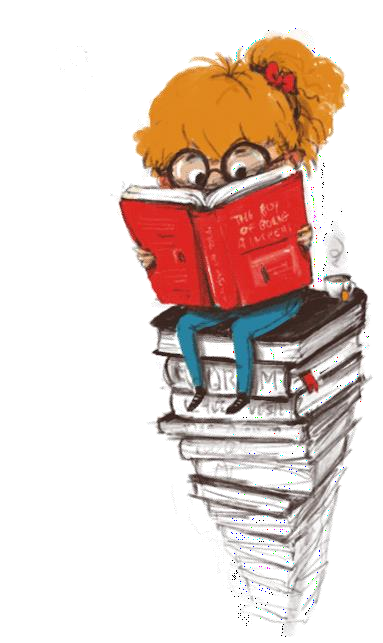 Область примененияопределены типы организаций;определен печень видов деятельности, на которые распространяется регулирующеедействие санитарных правил.Общие требованиярегламентированы общие требования для всех типов организаций.Требования в соответствии с спецификой организацийопределены специальные требования (ключевые и типоспецифичные) по отдельным типам организаций и реализуемой ими деятельности;детализированы	требования	с	учетом	специфики	функционирования	всех	типов организаций с учетом области применения СП.при регламентации специальных требований, они имеют первостепенное значение относительно аналогичных требований, приведенных в разделе «Общие требования».Обзор подготовлен ФБУН «Новосибирский НИИ гигиены РоспотребнадзораРаздел 1 «Область применения»Санитарные правила направлены на:охрану здоровьядетей и молодежи;предотвращениеинфекционных, массовых неинфекционных заболеваний;реализацию гарантов здоровьесбережения.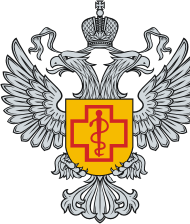 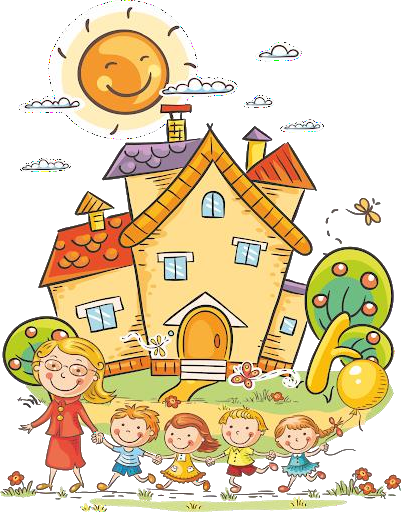 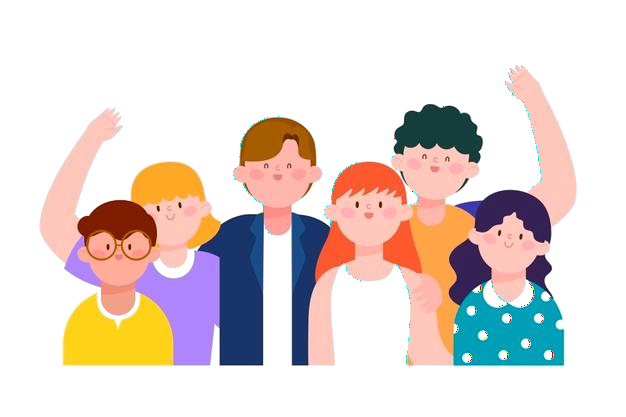 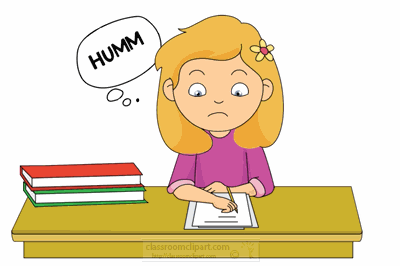 Замена термина «организации» на хозяйствующие субъектыХОЗЯЙСТВУЮЩИЕ СУБЪЕКТЫ – это организации, осуществляющие образовательную деятельность, деятельность по уходу и присмотру за детьми, услуги отдыха и оздоровления, временного проживания, социальные услуги, услуги по перевозкам организованных групп детей.Санитарные правила устанавливают требования к обеспечениюбезопасных условий к:образовательной деятельности;перевозам	организованных	групп детей железнодорожным транспортом;2) оказанию социальных услуг, услуг по воспитанию и обучению, спортивной подготовке, уходу и присмотру за детьми;культурно-массовых мероприятиям;3) организации и проведению временного досуга детей в помещениях (специально выделенных местах), устроенных в торговых, культурно-досуговых центрах, аэропортах, железнодорожных вокзалах и иных объектах нежилого назначения;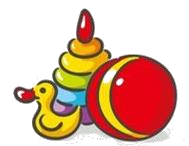 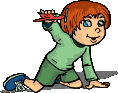 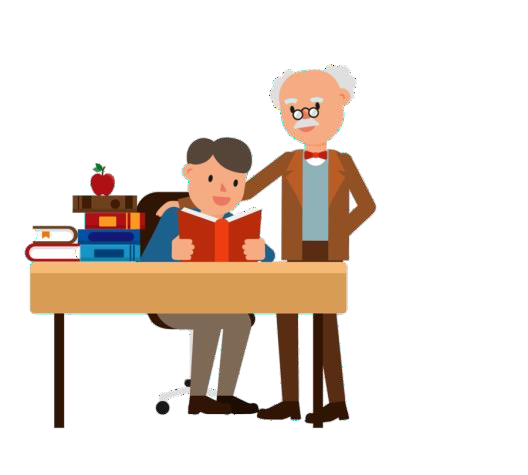 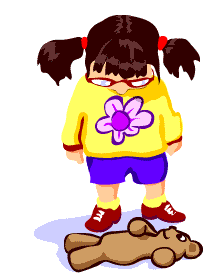 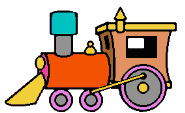 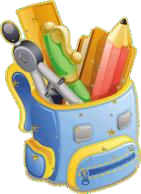 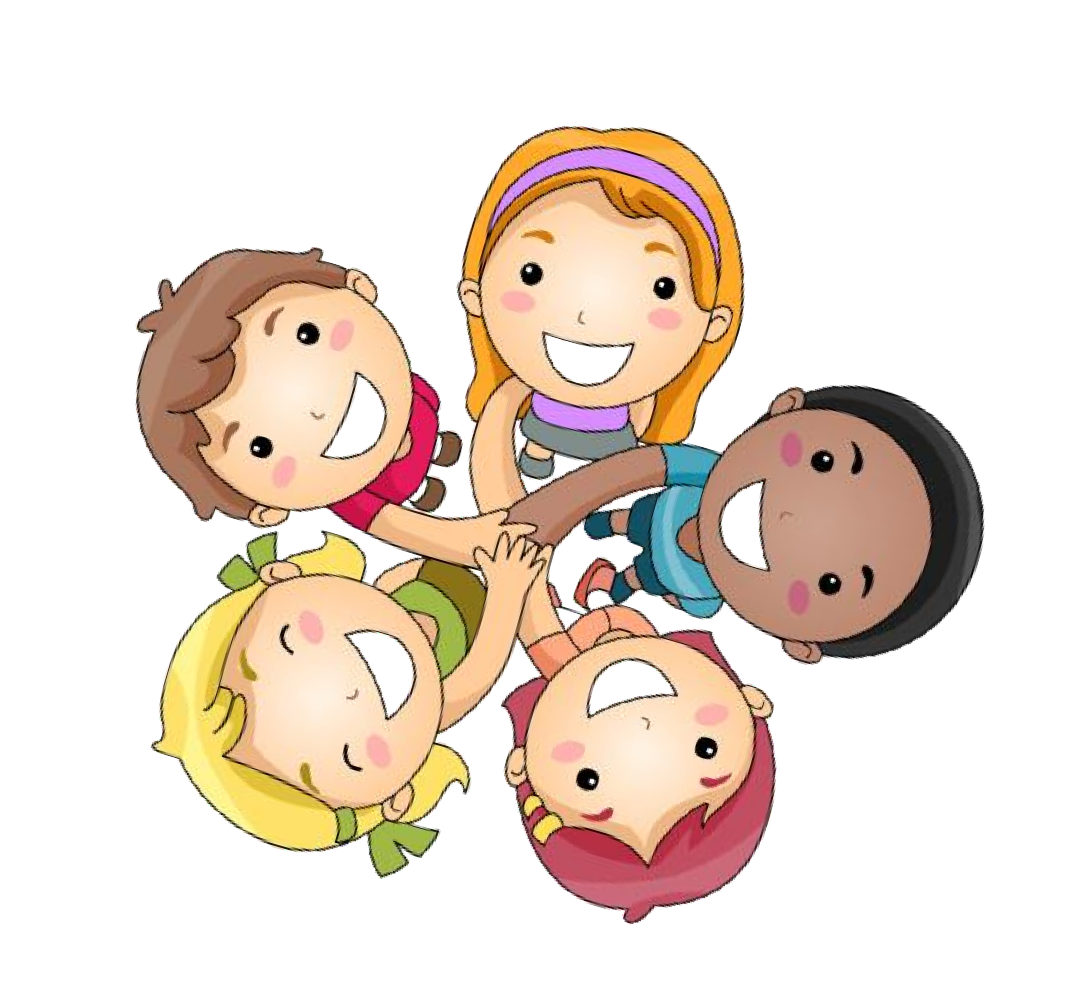 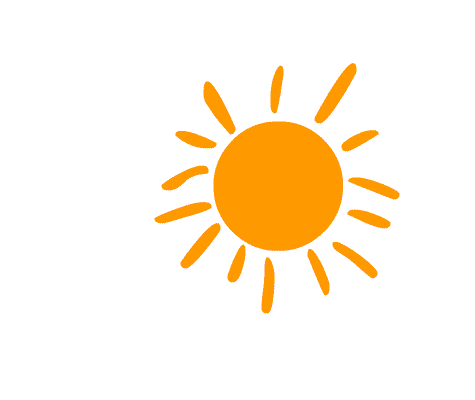 Обзор подготовлен ФБУН «Новосибирский НИИ гигиены Роспотребнадзораотдыха и оздоровления.7При	нахождении	детей	и	молодежи	наобъектах	более	4	часов	предусмотренаБез изменений осталось требование к обязательному наличию санитарно-эпидемиологическогозаключения у организаций,осуществляющихобразовательную деятельность,обязательность	организации	горячего питания - п.1.9.подлежащую лицензированию, а также деятельность поорганизации отдыха детей и ихоздоровления детей - п.1.4.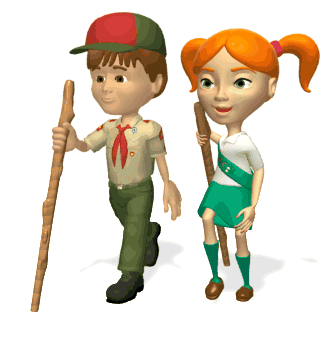 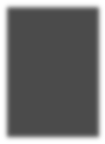 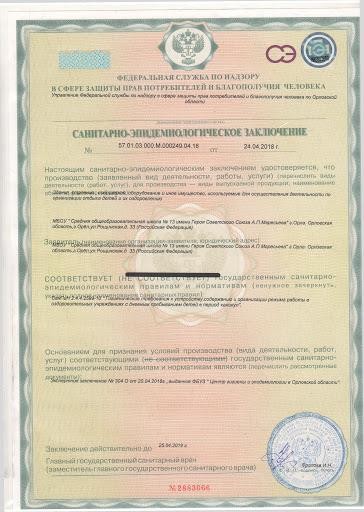 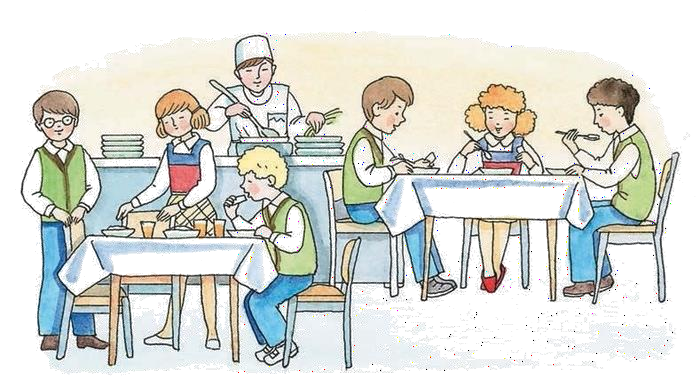 Обзор подготовлен ФБУН «Новосибирский НИИ гигиены РоспотребнадзораРаботники ДОЛЖНЫ проходить:Предварительный	(при	поступлении	на	работу) медицинский осмотр;Периодические медицинские осмотры;Профессиональную гигиеническую подготовку;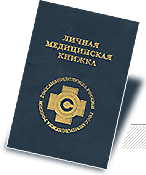 Аттестацию;Иметь	личную	медицинскую	книжку	со	всемирезультатами.Все работники за исключением работников, связанных с питанием1 раз в 2 года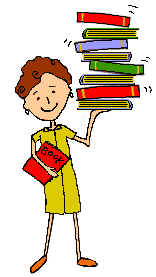 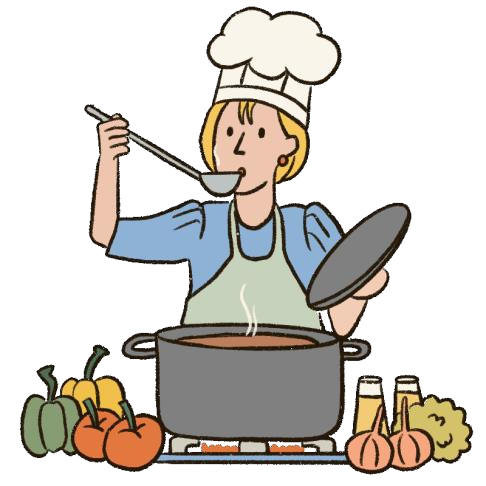 Работники Занятые вприготовлении пищи и ее раздаче 1 раз в год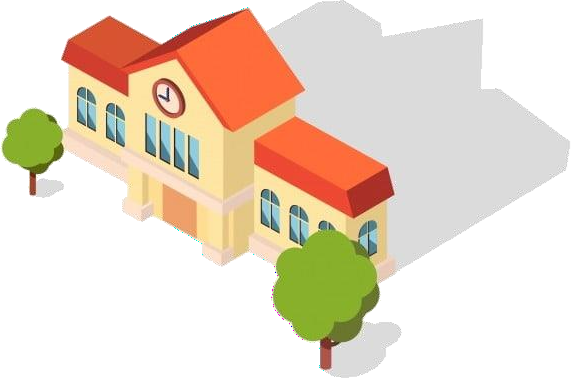 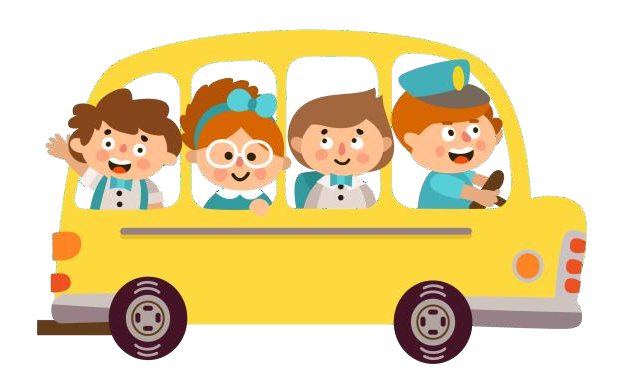 Введено требование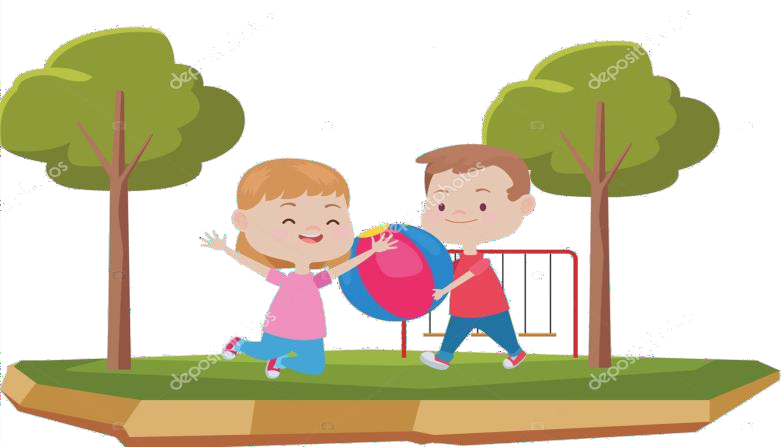 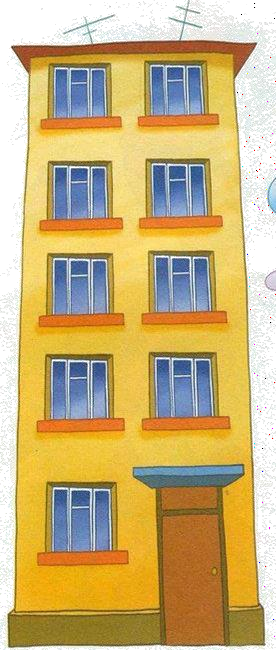 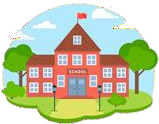 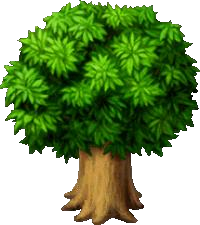 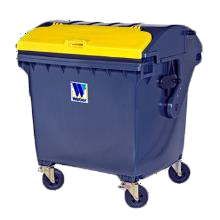 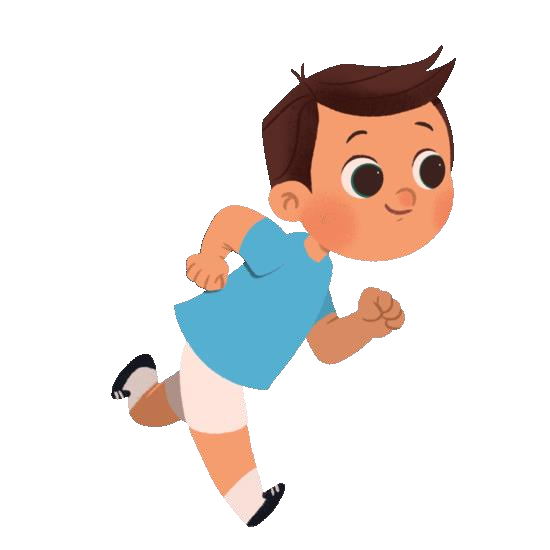 обязательности периметрального ограждения собственной территории зеленыминасаждениями (наряду с забором) с целью шумоизоляции и защиты от химического загрязнения - п.2.2.1.Допускается возможность использования мусорных контейнерных площадокжилой застройки (п. 2.2.3).Для хозяйствующих субъектов, не имеющих централизованной системы водоснабжения и водоотведения, введено требование обязательного оборудования автономных систем холодного и горячего водоснабжения и водоотведения, со спуском сточных вод в локальные очистные сооружения - п.2.6.1.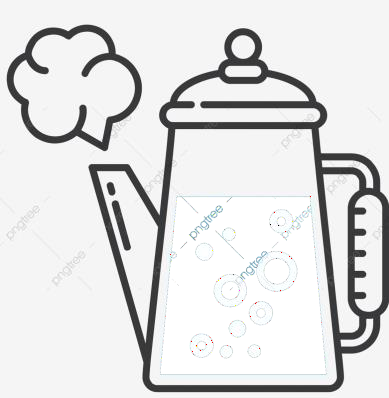 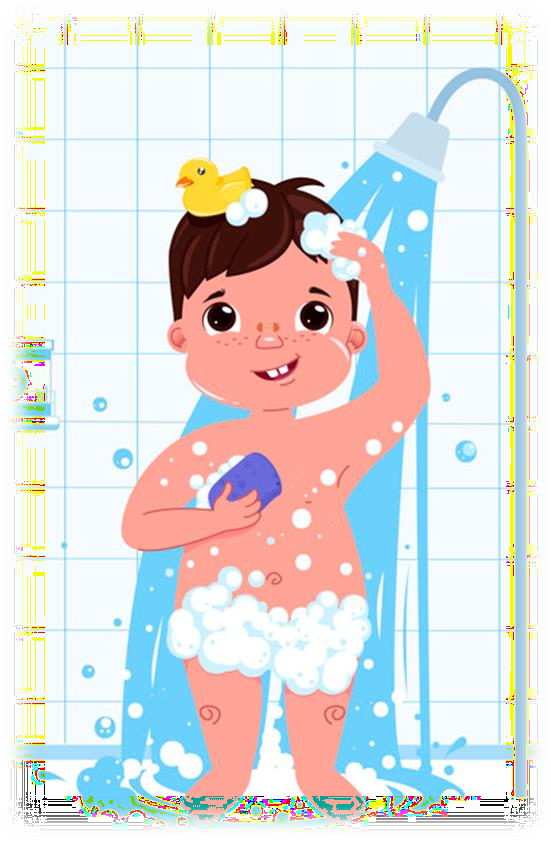 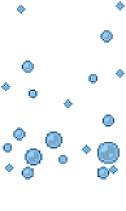 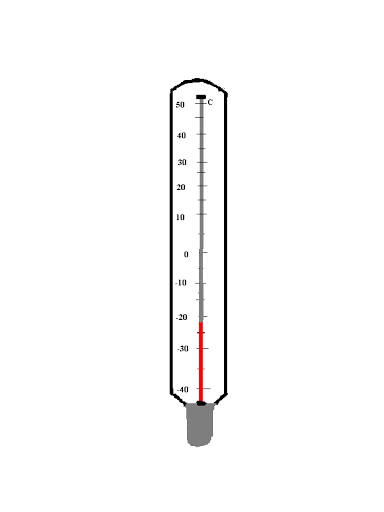 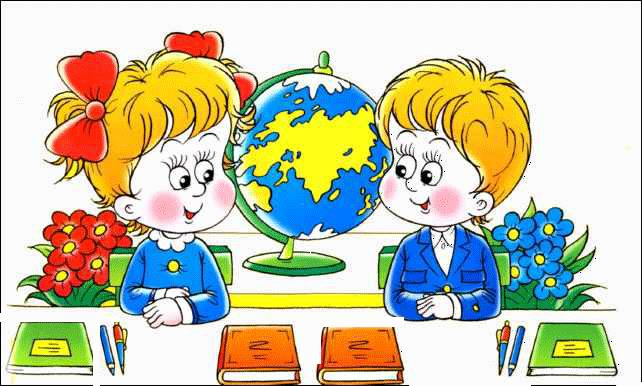 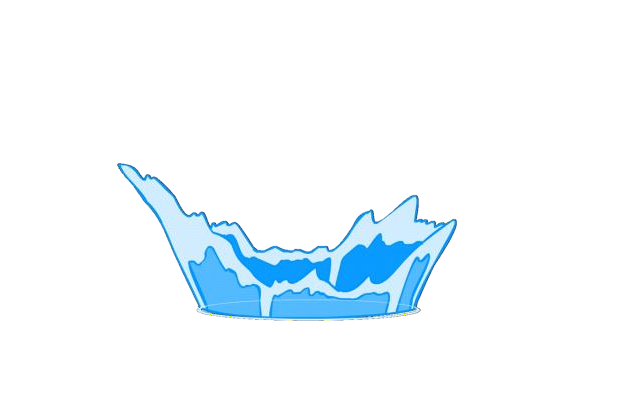 При отсутствии горячего централизованного водоснабжения обязательность установкиводонагревателей - п.2.6.1.Санитарные правила расширили формы организации питьевого режима, дополнив их возможностью использования кипяченой воды - п.2.6.6.Обзор подготовлен ФБУН «Новосибирский НИИ гигиены РоспотребнадзораВпервые на обязательной основе для всех помещений, предназначенных для пребывания детей и молодежи, вводится	требование	к осуществлению контроля за температурой воздуха - п.2.7.3.11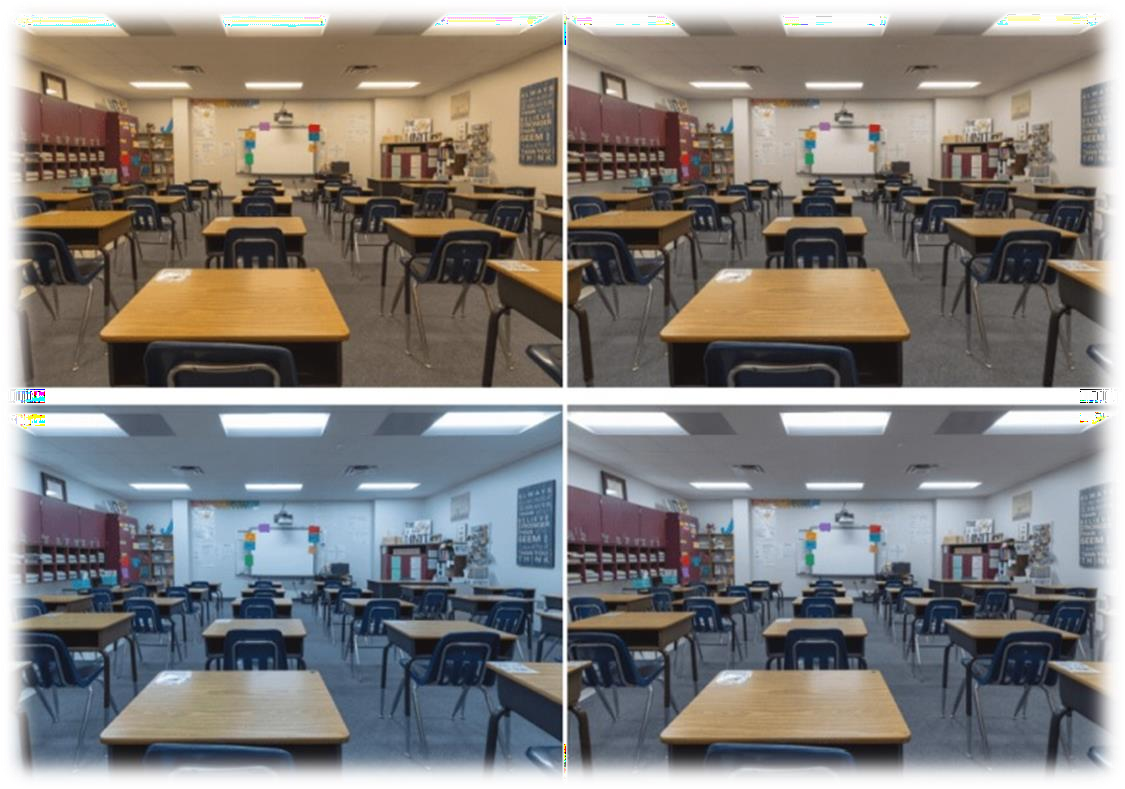 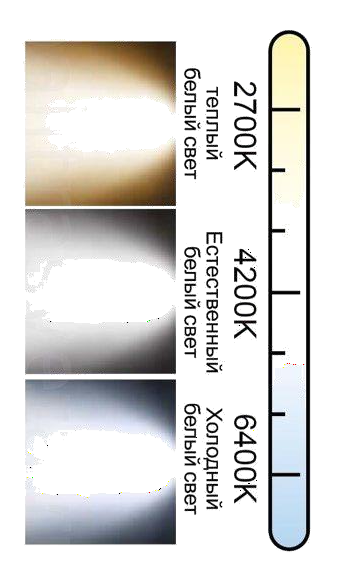 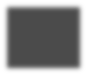 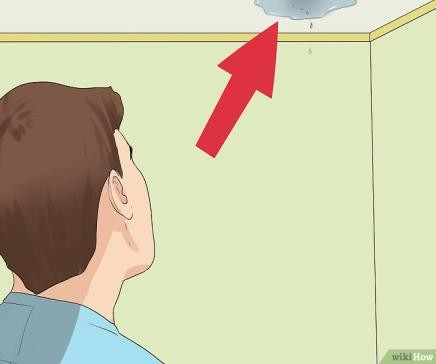 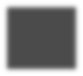 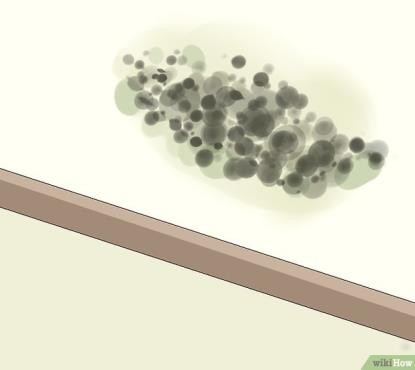 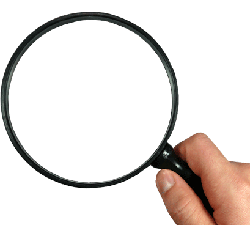 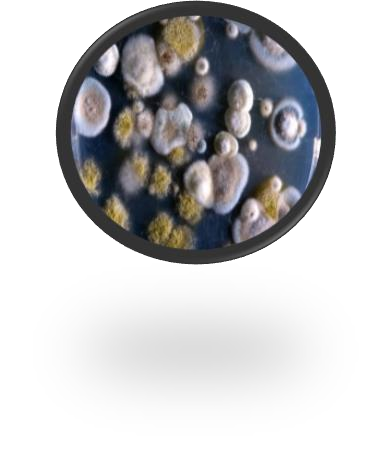 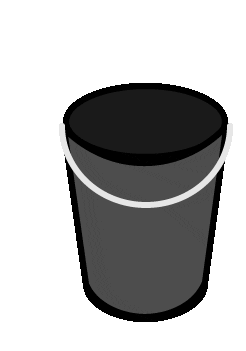 Наряду   с    люминесцентными    лампами    допускаетсявозможность использования светодиодных ламп.Регламентированы возможные спектры цветоизлучения (белый, тепло-белый, естественно-белый);Введен запрет на использование в одном помещении разных типов ламп, а также лампы с разным цветоизлучением - п.2.8.5.Впервые предусмотрена обязательность оборудования всех помещений емкостями для сбора мусора и своевременному удалению мусора - п. 2.11.1.Обзор подготовлен ФБУН «Новосибирский НИИ гигиены Роспотребна1д2зора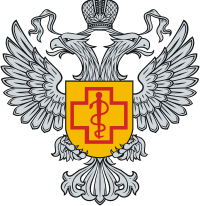 Впервые использован термин «ТРАНСФОРМИРУЕМЫЕ ПРОСТРАНСТВА» и определена возможность их многофункционального использования (актовый зал, столовая, рекреации, библиотека, спортивный зал) и использования трансформируемой мебели – п.2.3.2., п. 2.4.3.Предусмотрена возможность использования территории и помещений хозяйствующих субъектов иными юридическими и физическими лицами (в соответствии с заявленным видом деятельности) – п.1.6.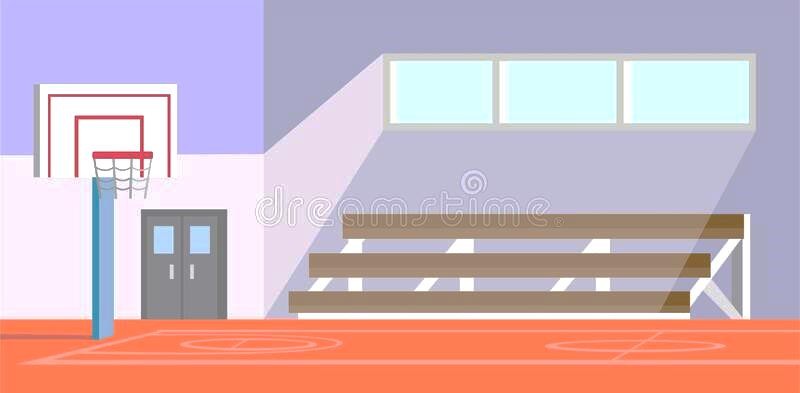 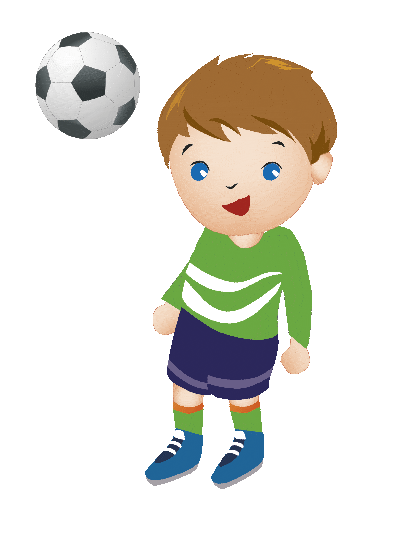 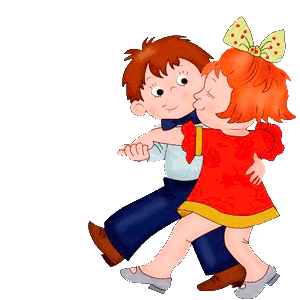 Обзор подготовлен ФБУН «Новосибирский НИИ гигиены Роспотребнадзора	13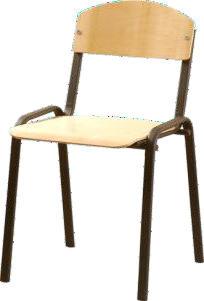 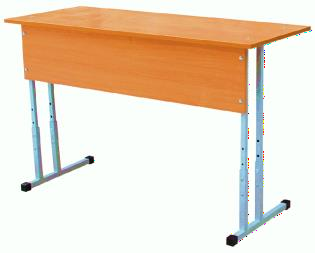 Впервые для всех типов анизаций предусмотрена можность использования оративных элементов с яркой товой палитрой   если   их щадь не превышает 25% от щей    площади    поверхности н помещения - п.2.8.8;Впервые	предусмотрена возможность вариативной расстановки парт, при условии неиспользования в учебном процессе классной доски - п.2.4.3.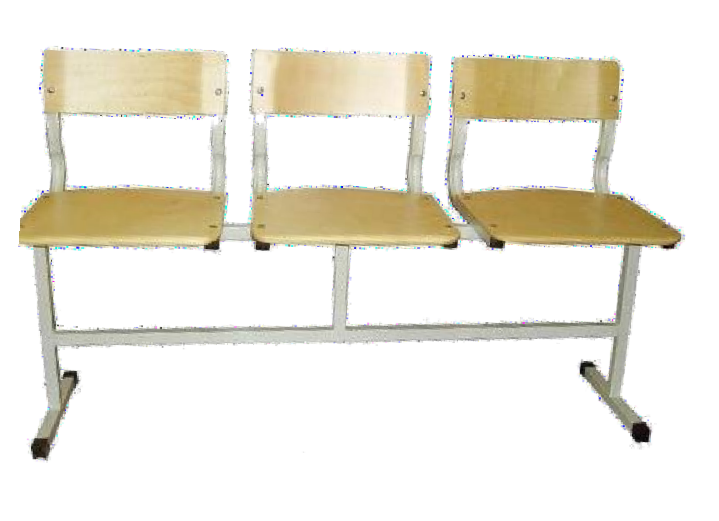 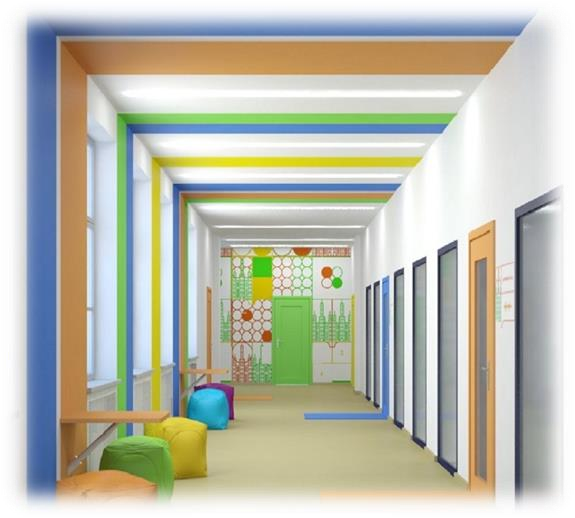 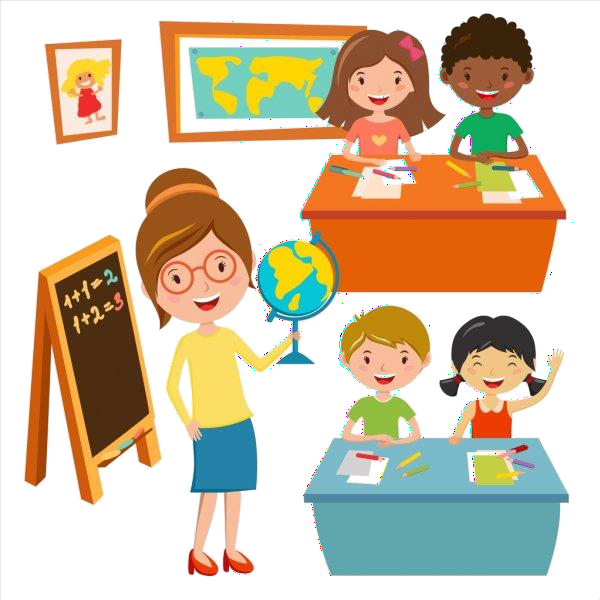 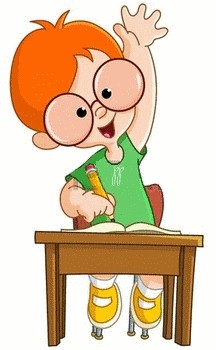 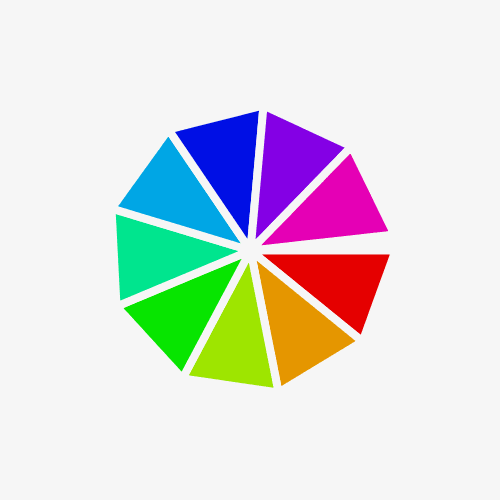 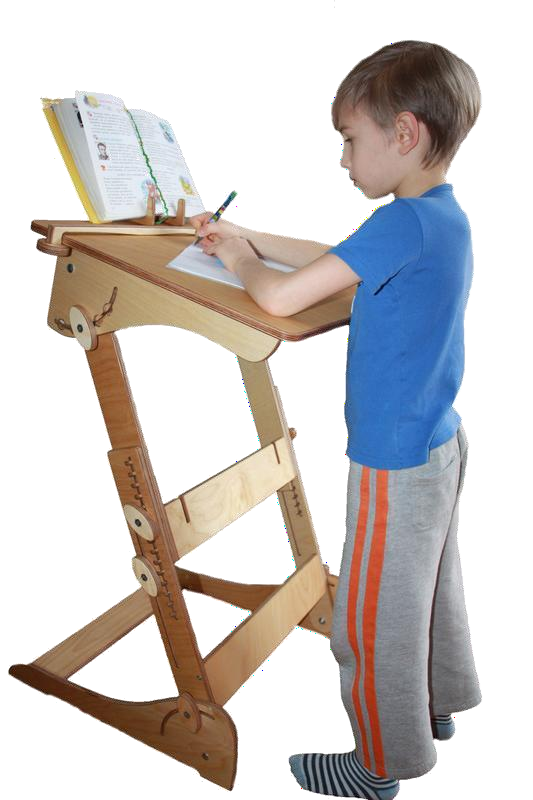 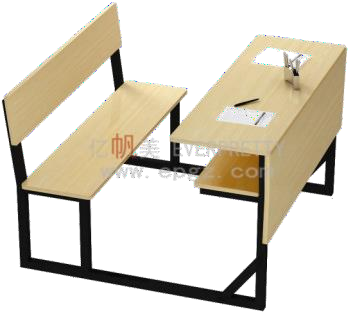 Обзор подготовлен ФБУН «Новосибирский НИИ гигиены Роспотребнадзора	14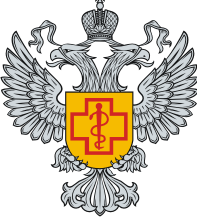 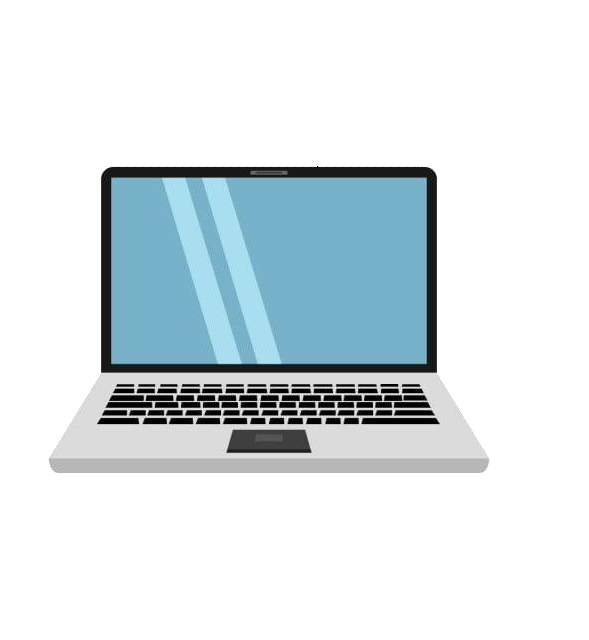 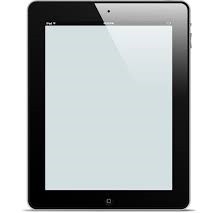 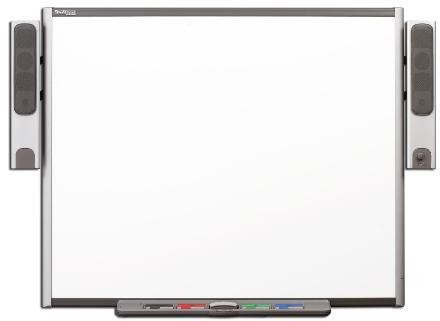 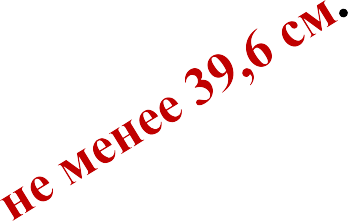 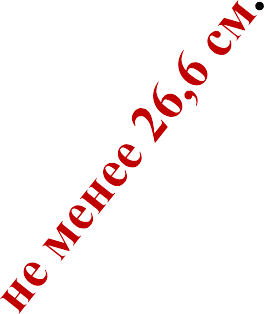 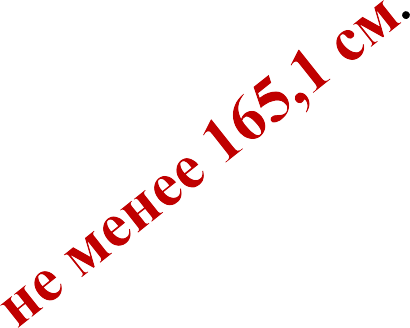 Впервые регламентирована минимальная диагональ интерактивной доски (не менее 165,1 см), место размещения (по центру фронтальной стены), сформулированы требования к профилактике негативного воздействия на зрение обучающихся (равномерность освещения, отсутствие бликов доступность поверхности для работы обучающихся, матовая поверхность, отсутствие слепящего эффекта) – п.п.2.4.4, 2.8.3.По результатам экспериментальных исследований регламентированы минимальные размерыдиагонали монитора персонального компьютера (39,6 см), ноутбука (39,6 см), планшета (26,6 см)Обзор подготовлен ФБУН «Новосибирский НИИ гигиены Роспотребнадзора	15Интерактивная доскаКомпьютер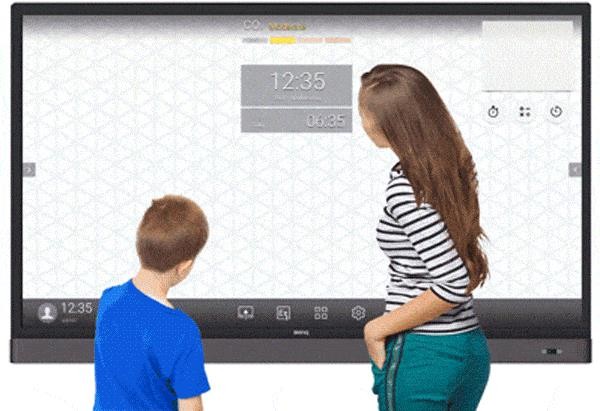 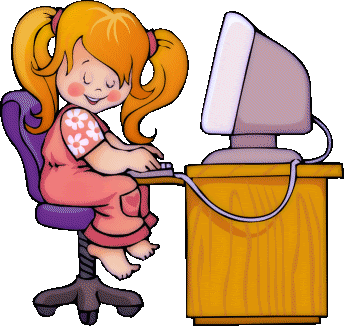 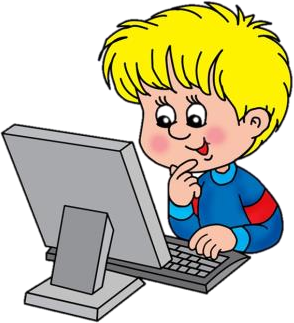 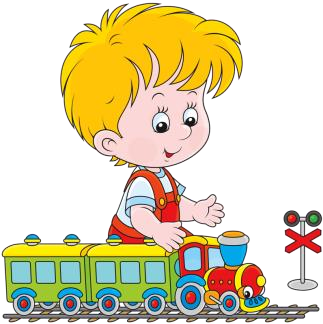 1-2 класс	20 минут2-4 класс	25 минут5-9 класс	30 минут10-11 класс	35 минут16Профилактические мероприятия стали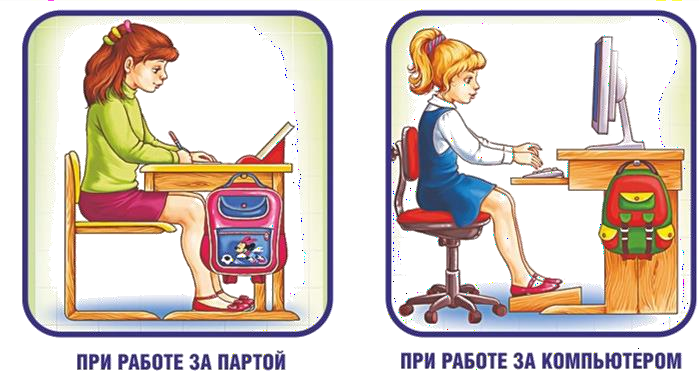 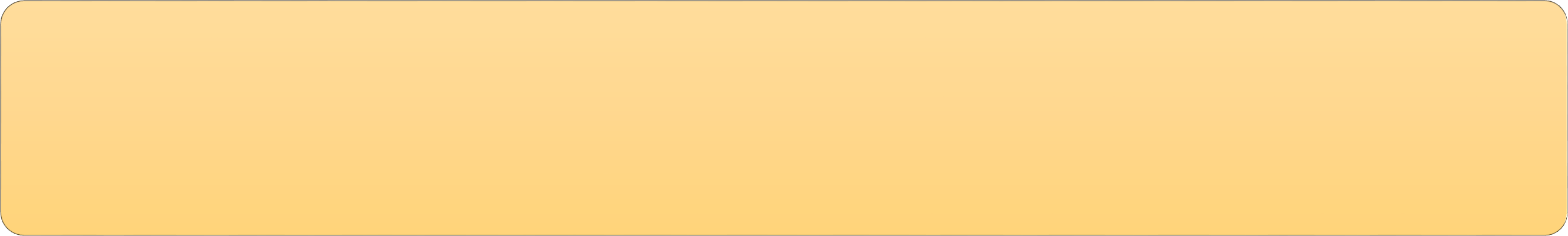 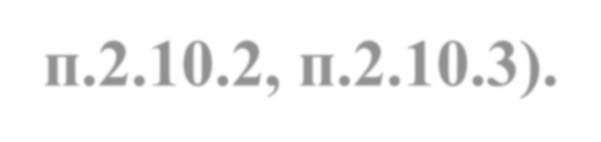 ОБЯЗАТЕЛЬНЫ ВО ВСЕХ ОРГАНИЗАЦИЯХ:С целью профилактики нарушений зрения введено обязательное требование кпроведению гимнастики для глаз при использовании электронных средств обучения на уроке и перемене, а также при использовании книжных учебных изданий – во время перемен (п.2.10.2, п.2.10.3).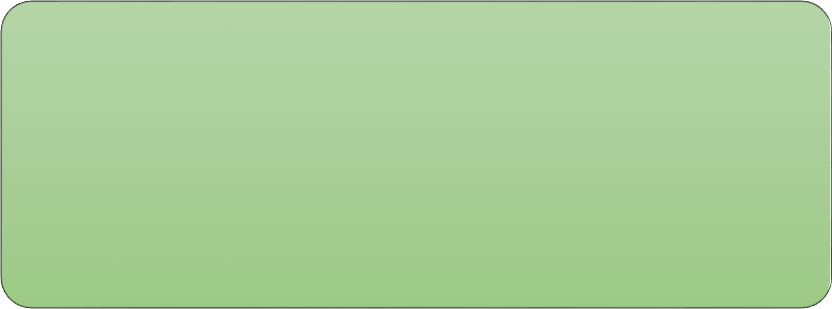 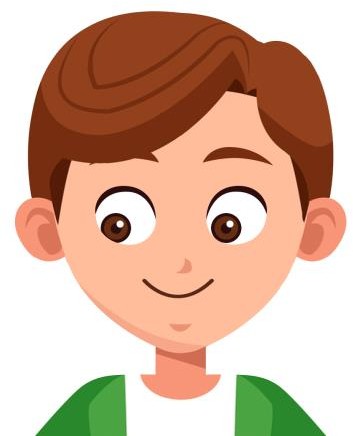 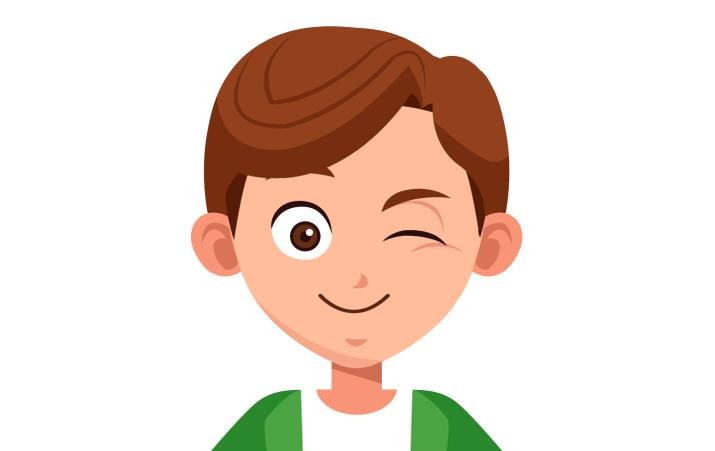 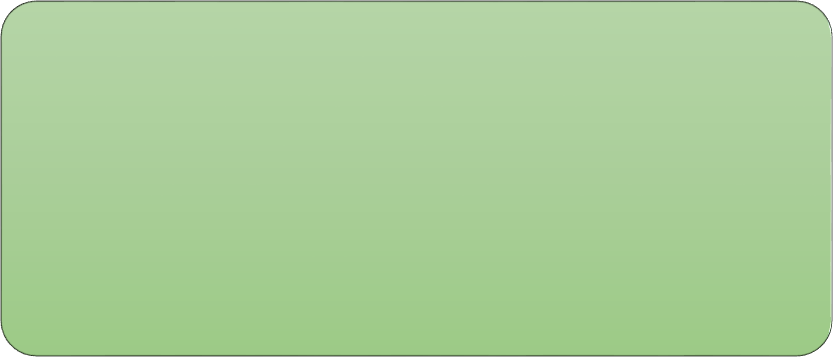 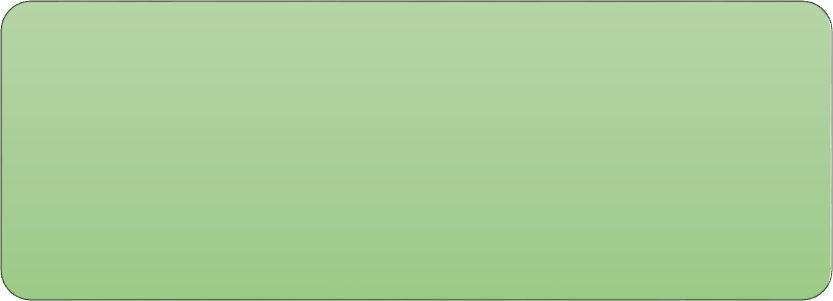 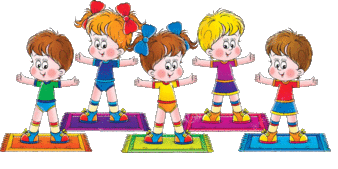 В два раза увеличена кратность обработки столов для приема пищи в групповых помещениях – п. 2.11.2.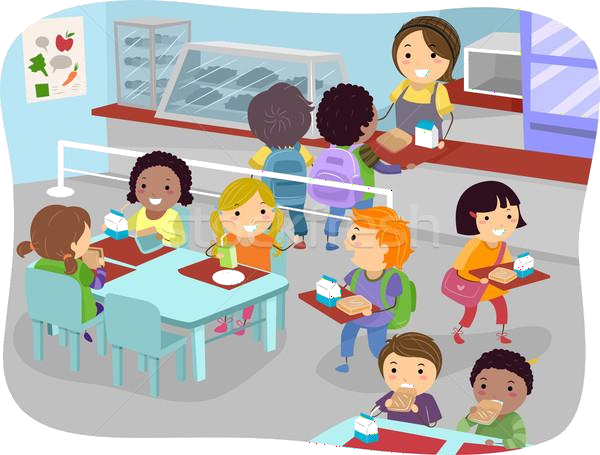 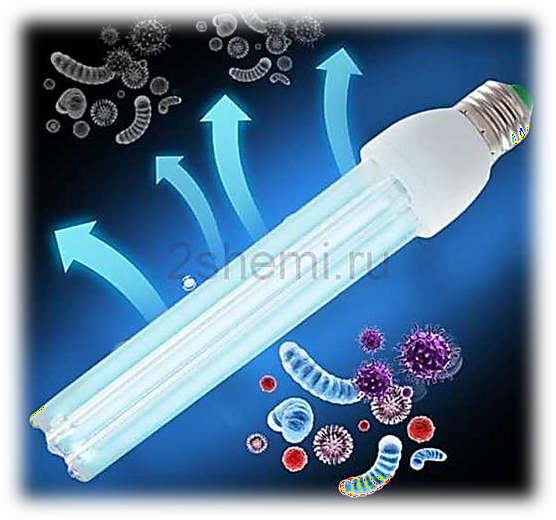 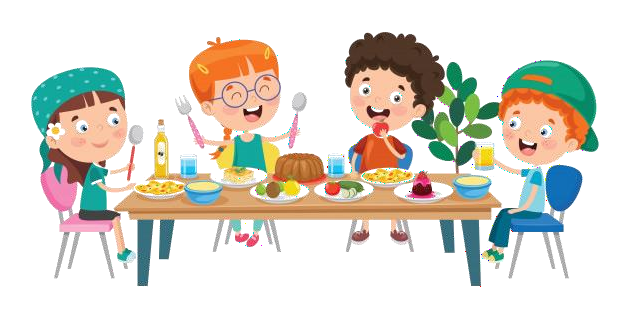 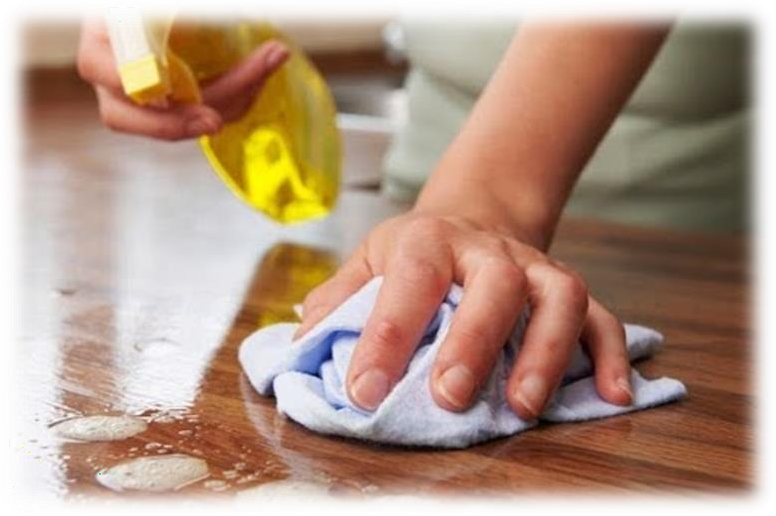 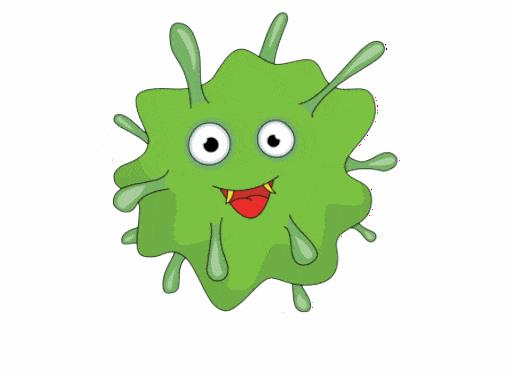 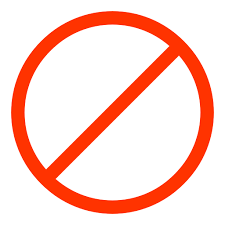 Обзор подготовлен ФБУН «Новосибирский НИИ гигиены Роспотребнадзора	18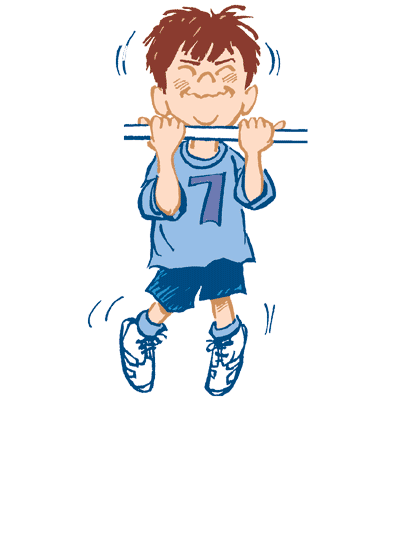 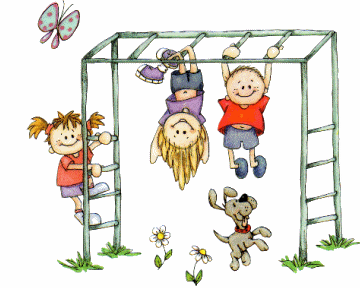 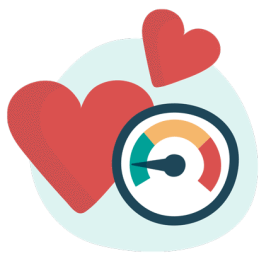 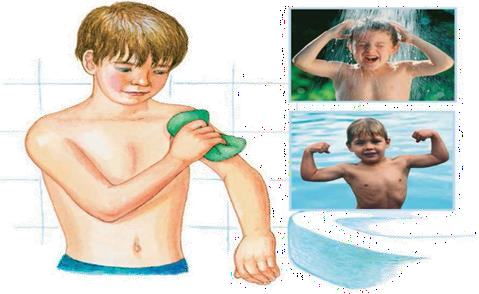 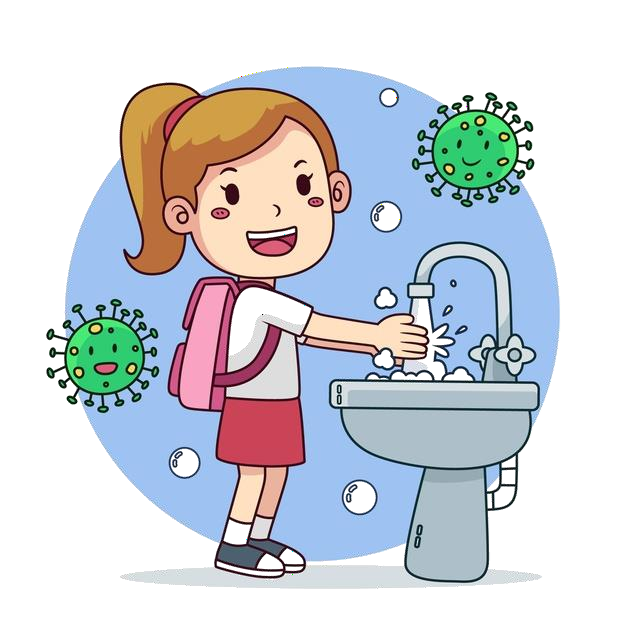 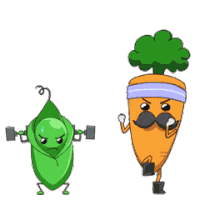 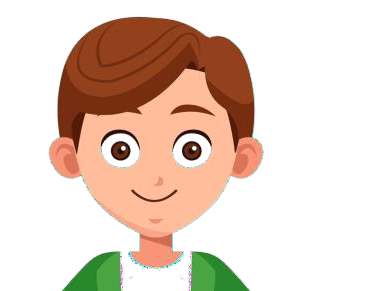 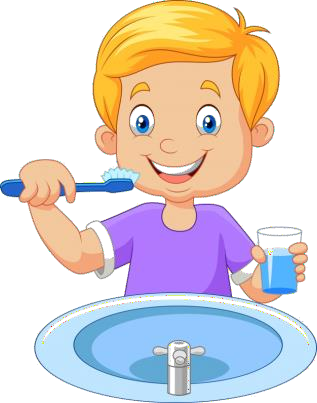 Впервые введены требования (п. 2.9.5., п.2.10.3) :к обязательному распределению детей в группы для занятий физической культурой;документированию и контролю за организацией физического воспитания;к проведению мероприятий по физической культуре с учетом пола, возраста и состояния здоровья;обязательности проведения мероприятий позакаливанию;обязательности	работы	по	формированию	здорового	образа жизни;обязательности реализации технологий сбережения здоровья;обязательности контроля за соблюдением правил личной гигиены.Обзор подготовлен ФБУН «Новосибирский НИИ гигиены Роспотребнадзора	19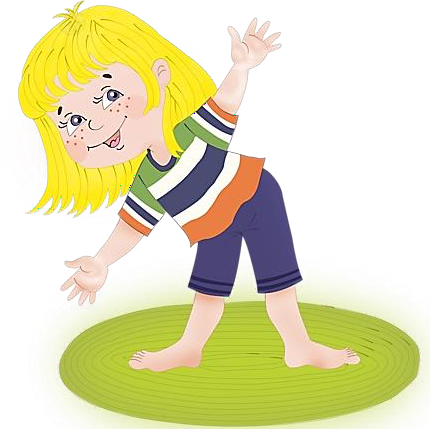 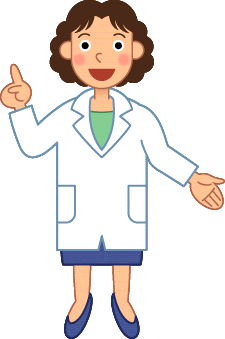 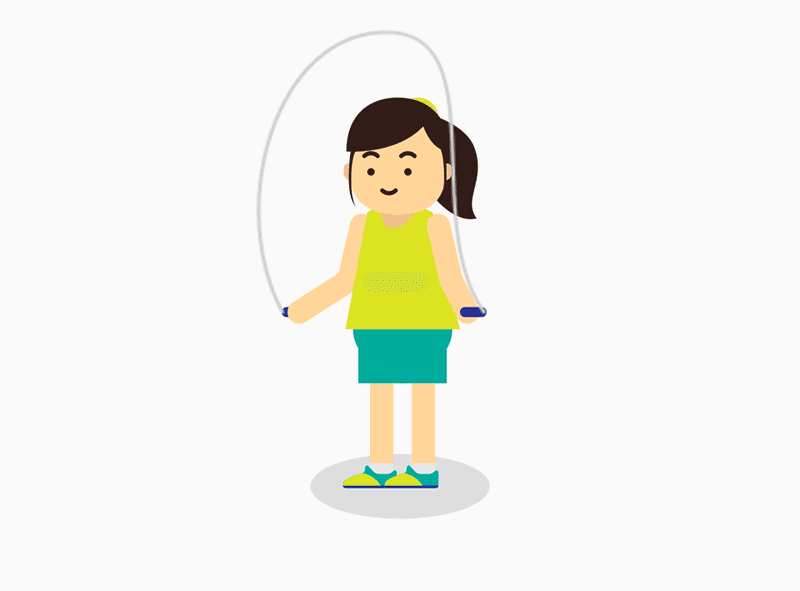 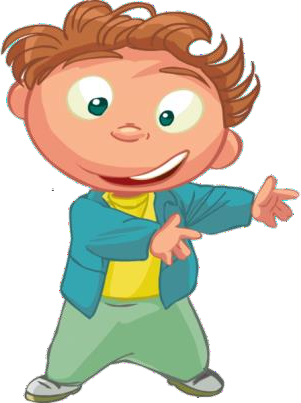 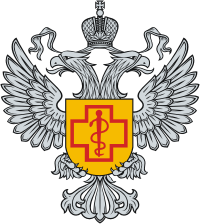 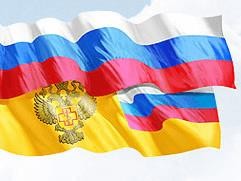 Введено обязательное требование присутствия на спортивных соревнованиях и на занятиях в плавательных бассейнах медицинского работника – п.2.10.3.Введено требование к режиму двигательной активности детей – соответствие возрасту и состоянию здоровья – п.2.10.3.Обзор подготовлен ФБУН «Новосибирский НИИ гигиены Роспотребнадзора	20Дошкольные организации – новые специальные требования:группагруппаДополнительное наличие у помощников воспитателя фартука, колпака или косынки для надевания во время раздачи пищи, фартука для мытья посуды и отдельного халата для уборки помещений (наряду 2-мя комплектами специальной одежды на 1 человека) – п.3.1.9.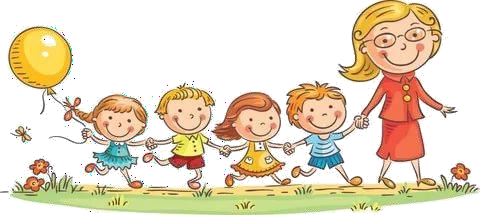 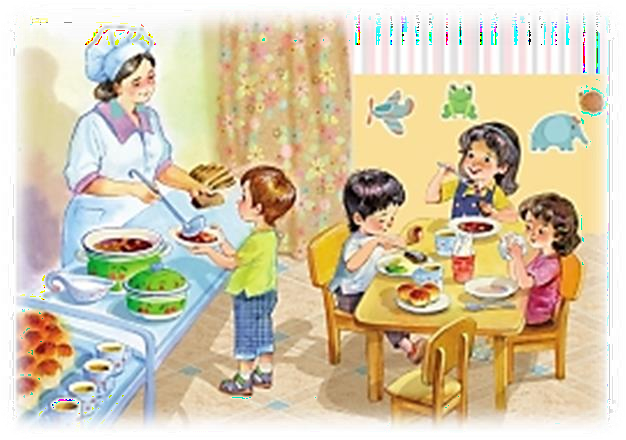 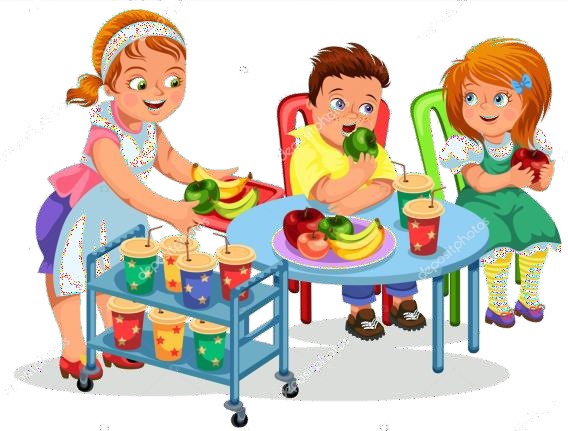 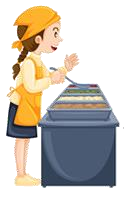 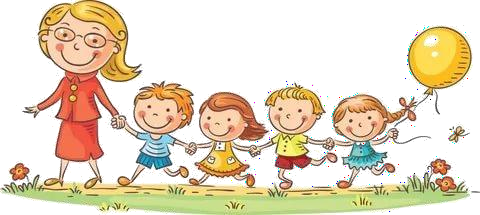 Для групп дошкольных организаций и организаций, осуществляющих присмотр и уход за детьми, размещенных в жилых и нежилых помещениях жилищного фонда и нежилых зданий, а также семейных дошкольных групп предусмотрена возможность организации питания детей на кухне, при условии, если на одно посадочное место приходится не менее 0,7 м2, при одновременном приеме пищи всеми детьми - п.3.1.11.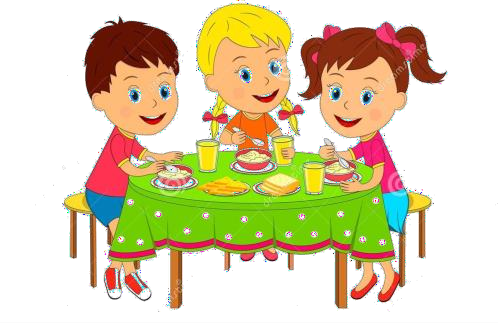 Обзор подготовлен ФБУН «Новосибирский НИИ гигиены Роспотребнадзора	21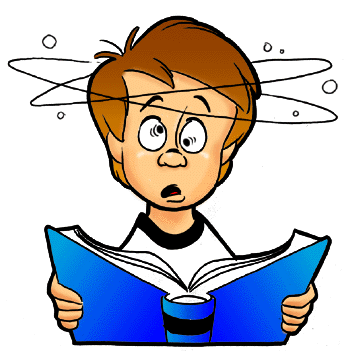 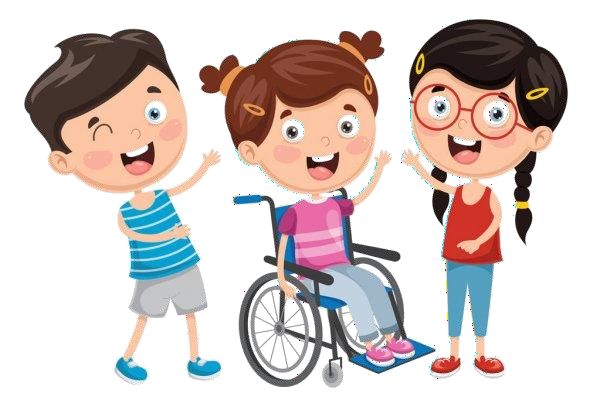 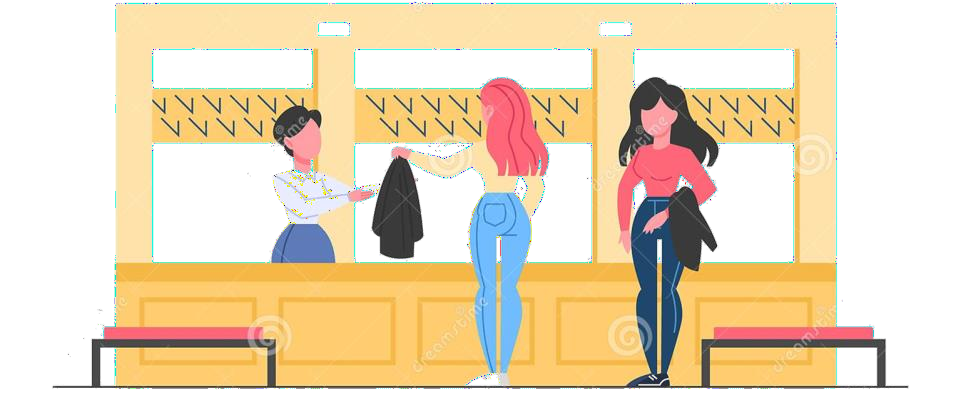 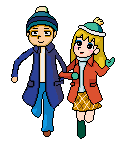 Общеобразовательные организации – новые специальные требования:Обязательность оборудования на территории школы парковочной зоны для маломобильных групп населения (п.3.4.1).Определена минимальная площадь гардероба (не менее 0,15 м2 на ребенка); площадь туалетов при спортивном зале (не менее 8,0 м2) и душевых (не менее 12,0 м2) – п. 3.4.5., 3.4.9.Определен объем обязательной части образовательной программы (для 1-4 кл. - 80%, 5-9 кл. – 70%, 10-11 кл. – 60%), предусматривая, что суммарный объем обязательной части реализуется в рамках максимального общего объема недельной образовательной нагрузки (п. 3.4.16).Обзор подготовлен ФБУН «Новосибирский НИИ гигиены Роспотребнадзора	22Общеобразовательные организации – новые специальные требования: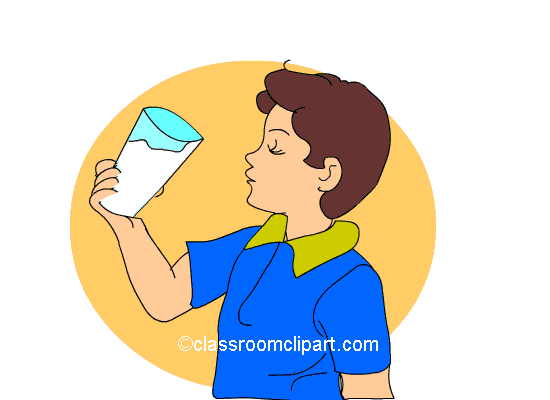 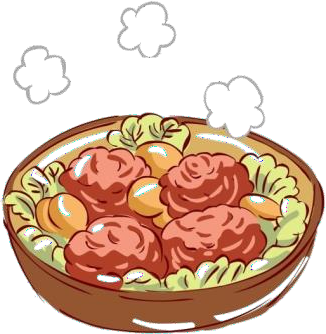 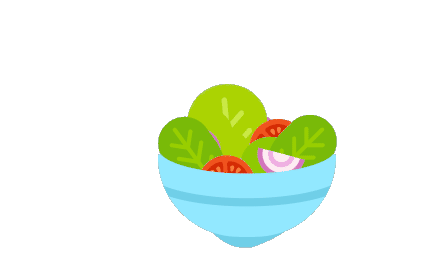 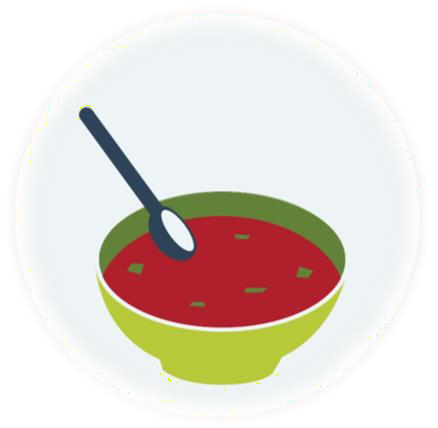 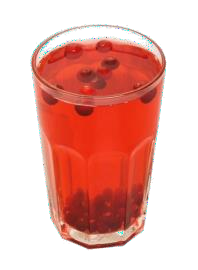 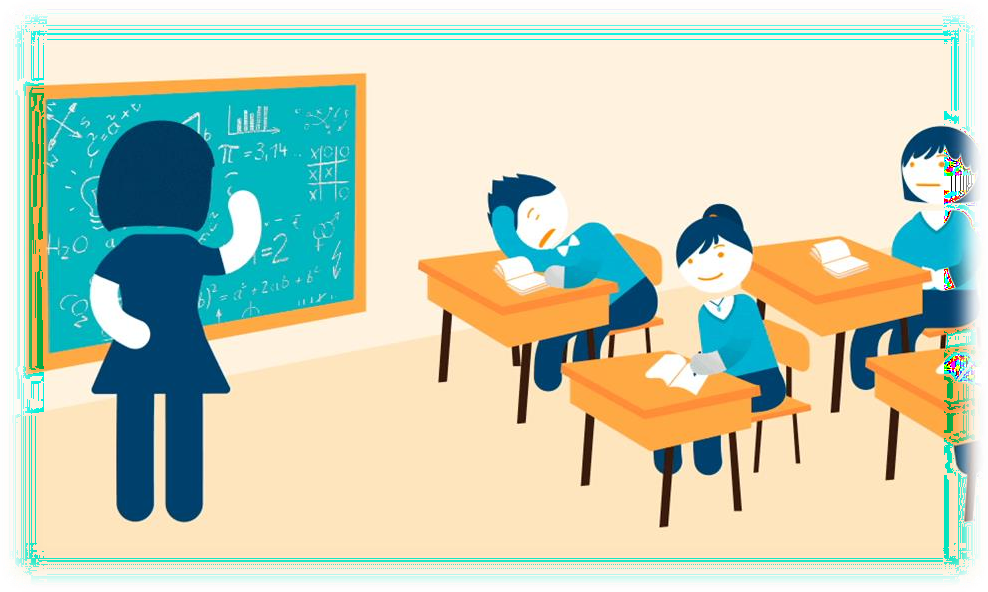 Внеурочная деятельность обучающихся с ограниченными возможностями здоровья, предусматривающая суммарно 10 часов в неделю, из которых не менее 5 часов должны включать обязательные занятия коррекционной направленности (п. 3.4.16).При продолжительности экзамена от 4 часов и более обучающиеся обеспечиваются питанием.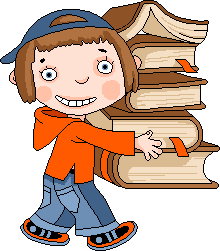 Независимо от продолжительности экзамена долженбыть организован питьевой режим - п. 3.4.16.Обзор подготовлен ФБУН «Новосибирский НИИ гигиены Роспотребнадзора	23Впервые	установлены	требования	к	порядку	реализации	дистанционных	образовательных технологий и эл		чения:прет   на    использование товых телефонов для разовательных целей (п.3.5.3.).Расстояние от глаз до экрана должно быть не менее 50 см (п.3.5.7.).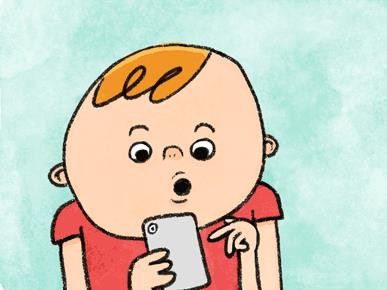 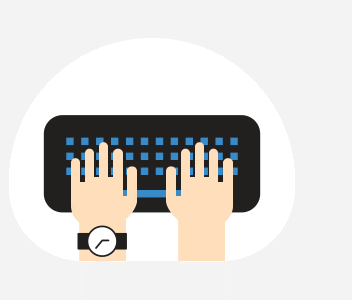 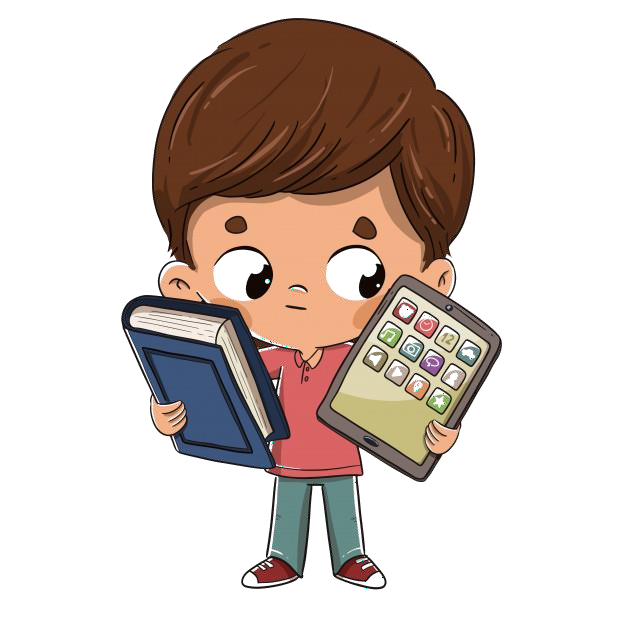 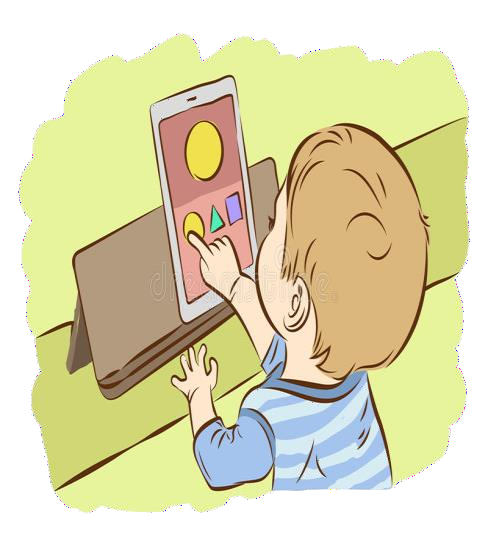 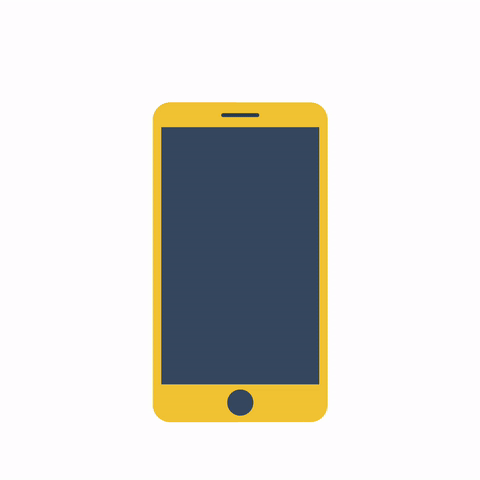 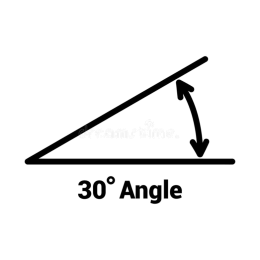 Предусмотрена	возможность	использования	на	занятиях	неболее двух различных электронных средств обучения (п.3.5.2).озможность использования оутбуков для обучающихсяачальных классов при наличииполнительной клавиатуры.3.5.4.).Обзор подготовлен ФБУН «Новосибирский НИИ гигиены Роспотребнадзора	24ВПЕРВЫЕ регламентировано время непрерывного использования наушников за день - не более часа при уровне громкости не более 60% от максимальной (п.3.5.10).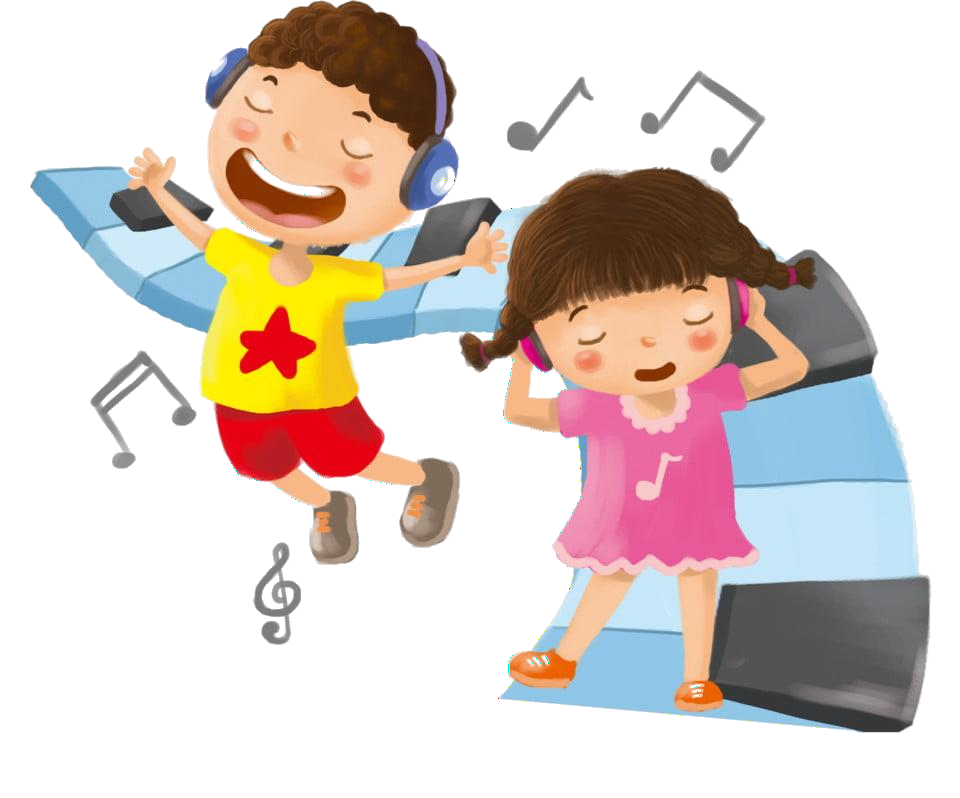 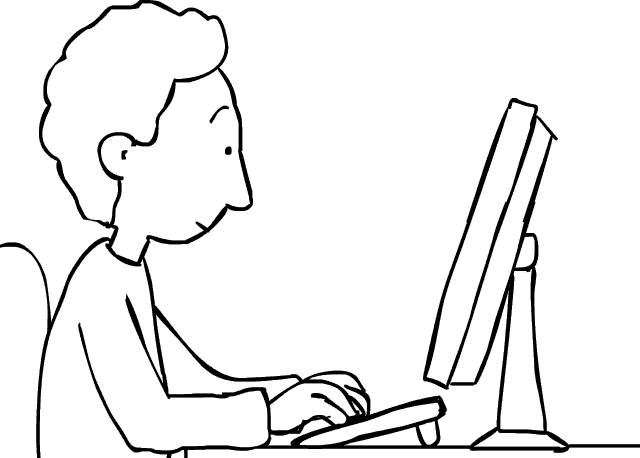 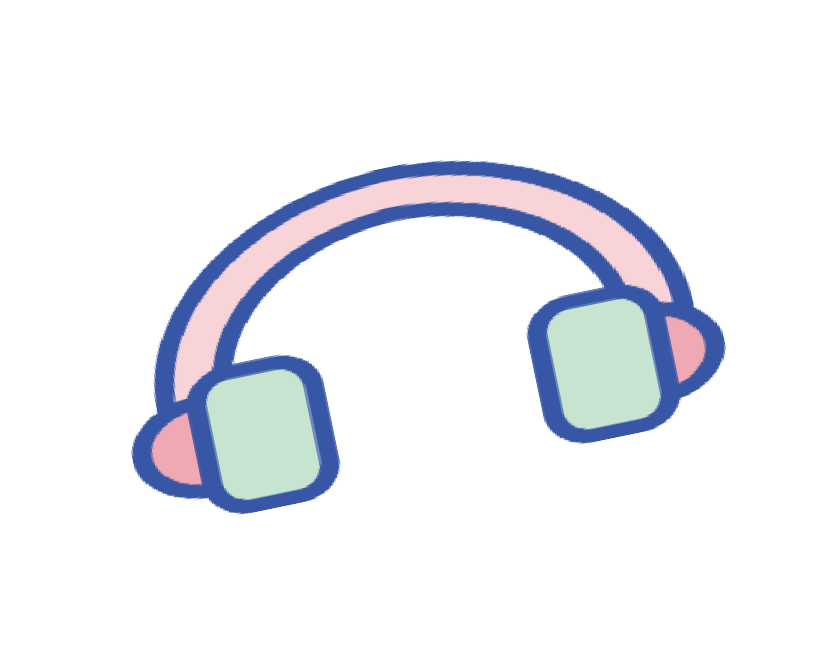 Предусматривается обязательность сокращения продолжительности уроков до 40 минут при использовании электронных средств обучения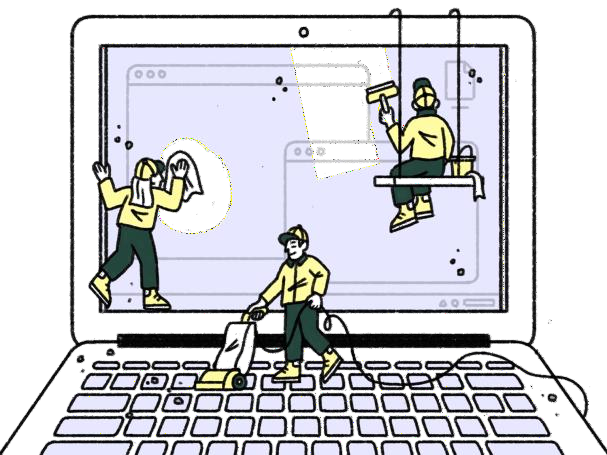 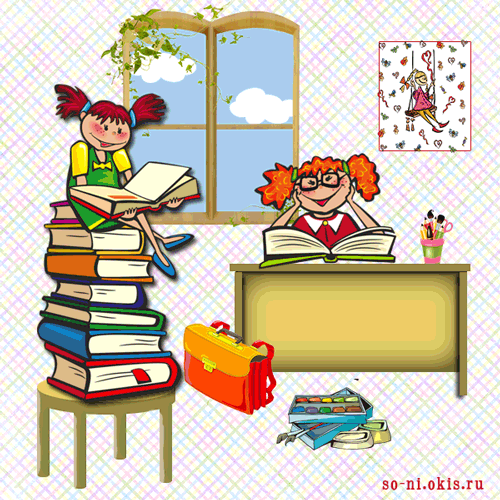 Загородные стационарные детские оздоровительные лагеря с круглосуточным пребыванием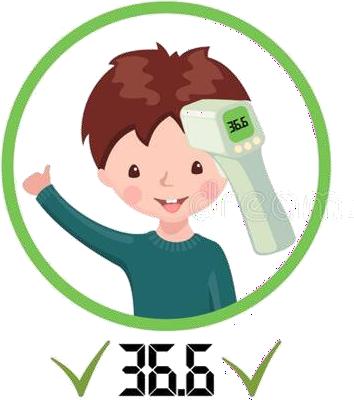 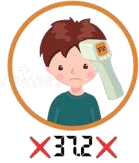 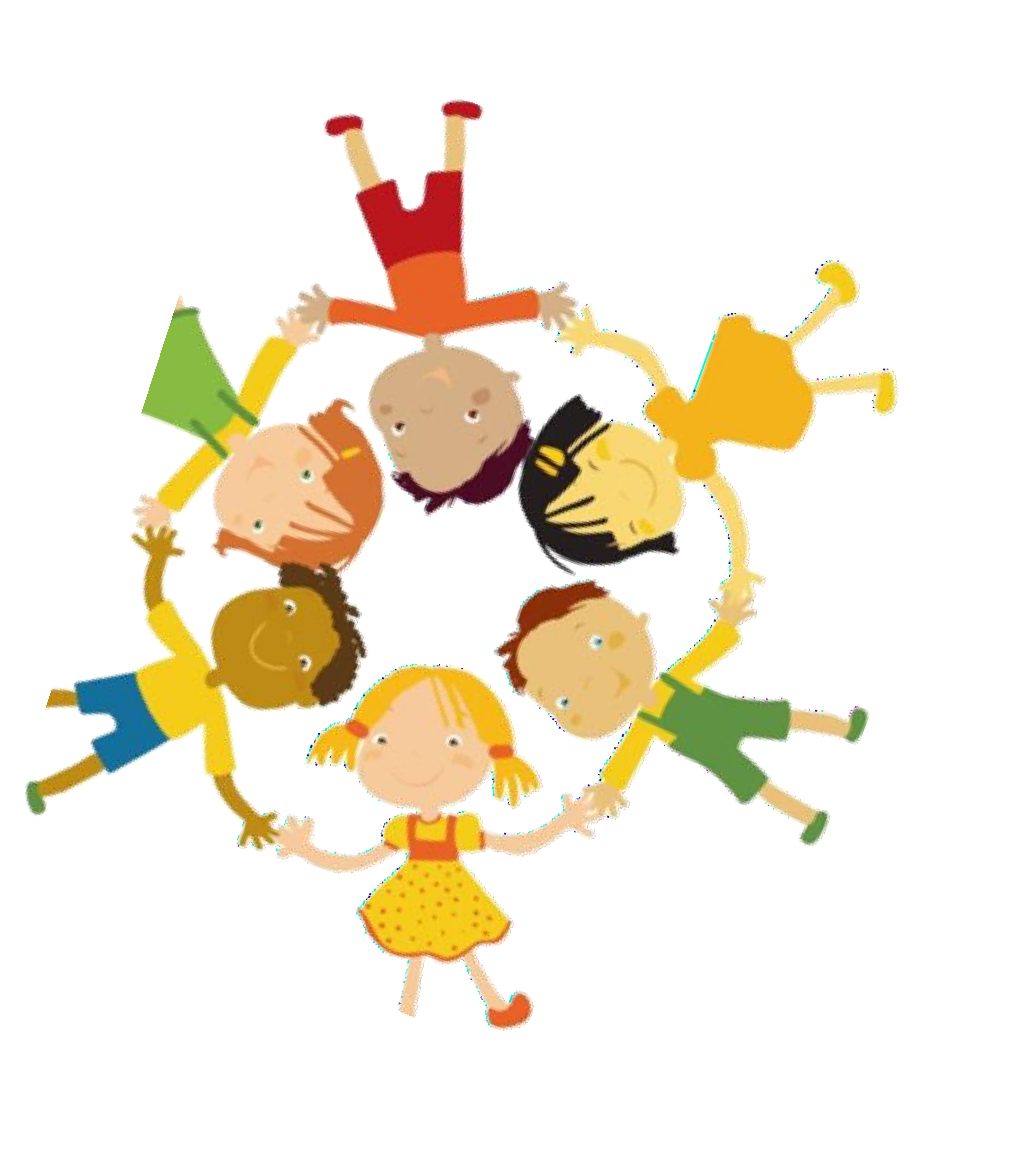 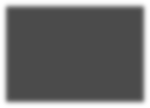 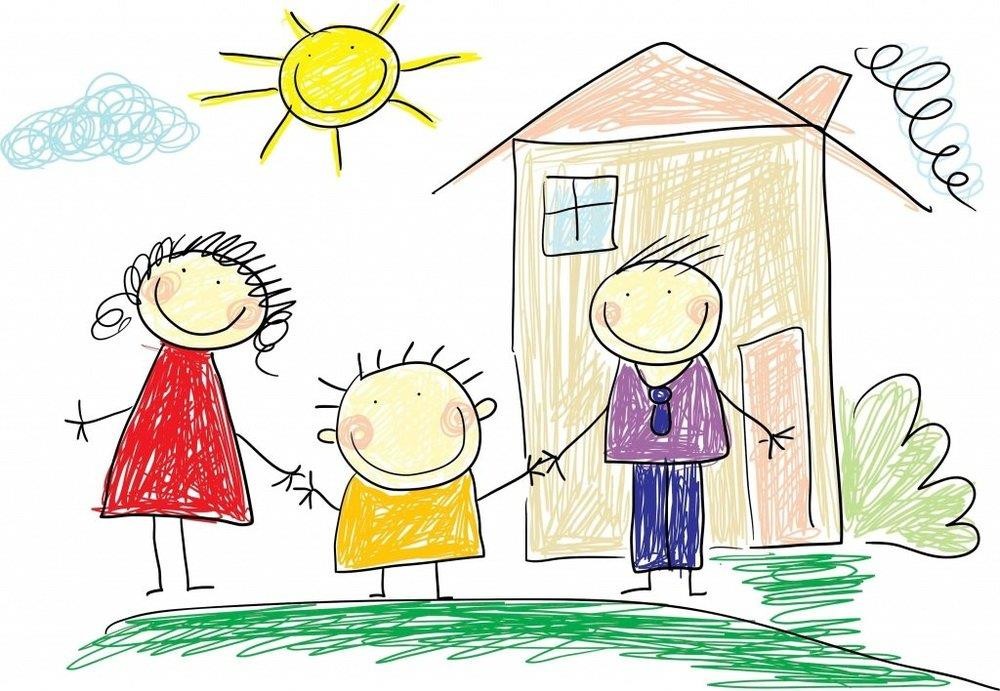 Для палаточных лагерей:Изменены требования к количеству детей, проживающих в палатке, оно должно соответствовать вместимости, указанной в техническом паспорте палатки.Для организаций для детей-сирот и детей, оставшихся без попечения родителей – введено новое требование к оборудованию помещения постоянного пребывания и проживания детей приборами по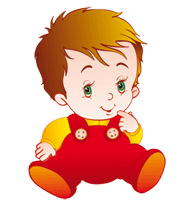 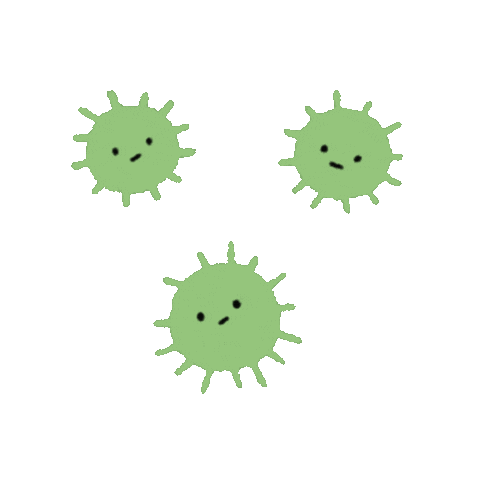 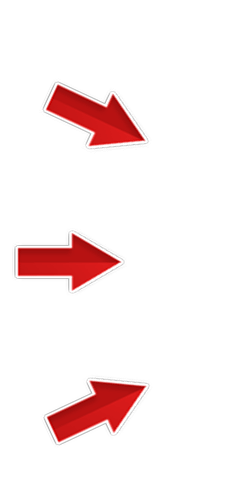 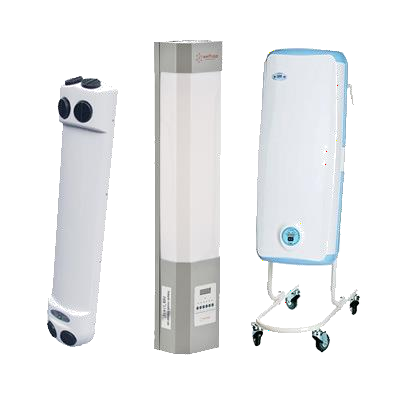 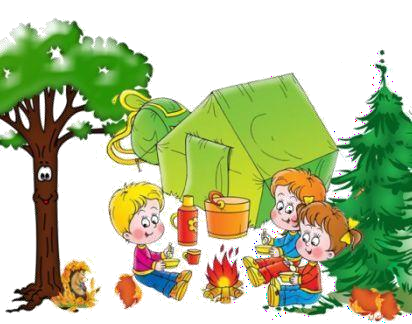 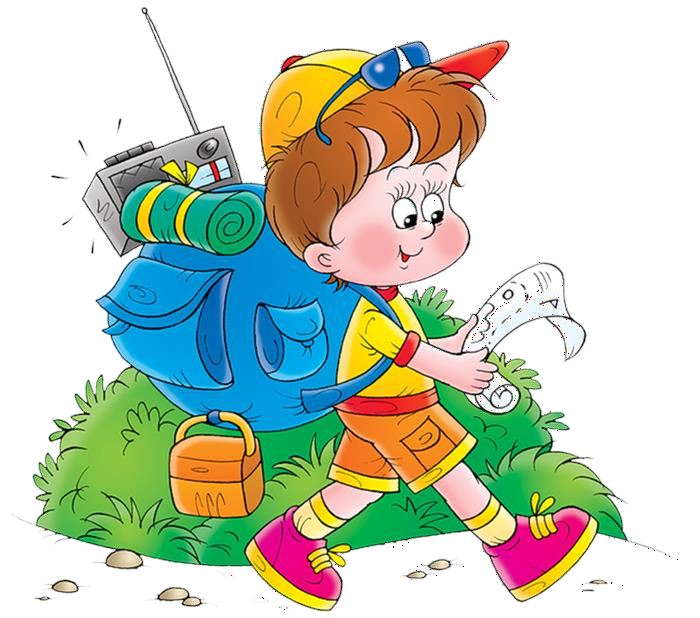 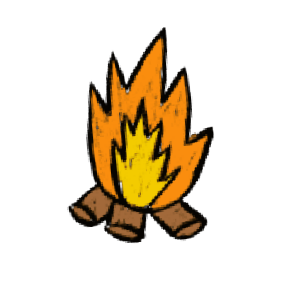 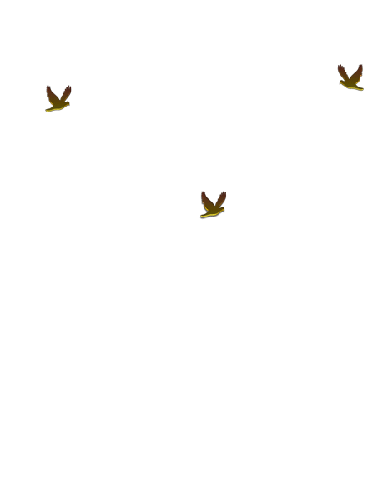 Обзор подготовлен ФБУН «Новосибирский НИИ гигиены Роспотребнадзораобеззараживанию воздуха - п.3.7.2.27Впервые регламентированы требования к: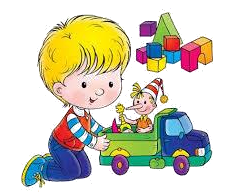 Проведению массовых мероприятий с участием детей и молодежи:	предусматривается	обязательность информирования органов Роспотребнадзора (в срок не позднее чем за 1 месяц до начала мероприятия) о планируемых сроках проведения мероприятия,о количестве участников,условиях доставки участников до планируемогоУсловиям       временного       размещения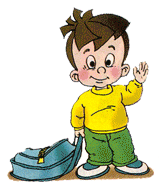 организованных групп детей в общежитиях, гостиницах, турбазах, базах отдыха, в т.ч. предусматривающие обязательность обеспечения требований к нормам площади на одного человека, наличию условий для соблюдения правил личной гигиены, организации питания и питьевого	режима,	естественного освещения (п.3.15).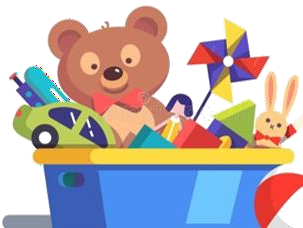 места проведения мероприятия,условиях проживания,организации питьевого режима,организации питания,сроках	проведения	дератизационных, дезинсекционных мероприятий, противоклещевых обработках (в случае если мероприятие проводится в теплое время года и в природных условиях).Обзор подготовлен ФБУН «Новосибирский НИИ гигиены РоспотребнадзораНACCP	меню	режим питанияхимический состав и натуральныенормы питаниятребования к документации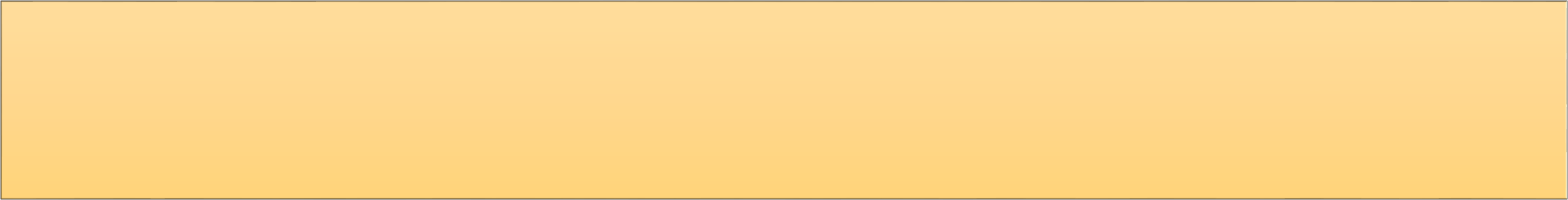 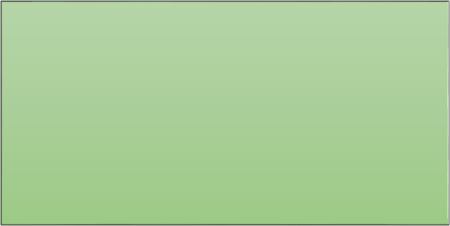 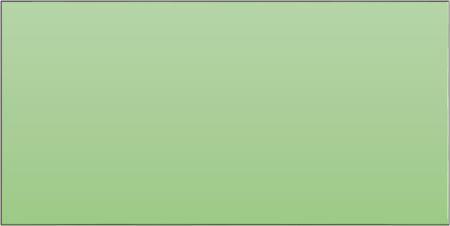 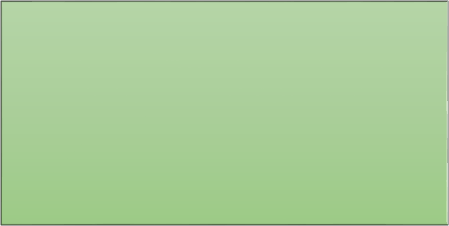 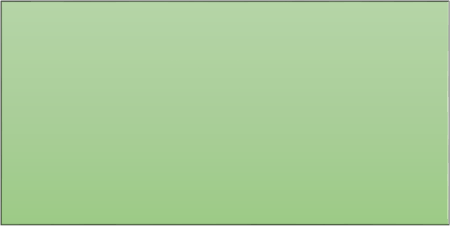 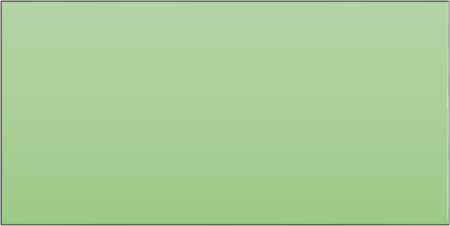 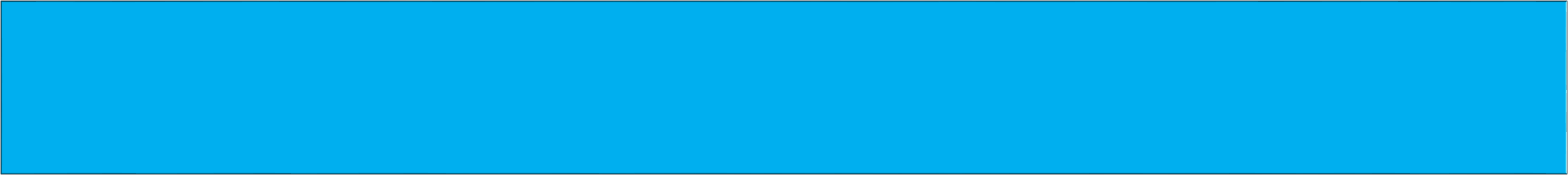 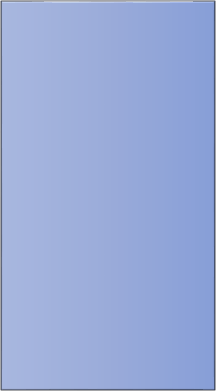 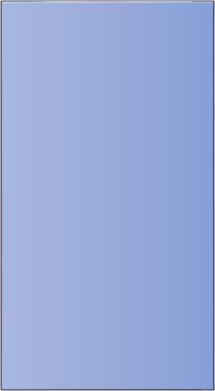 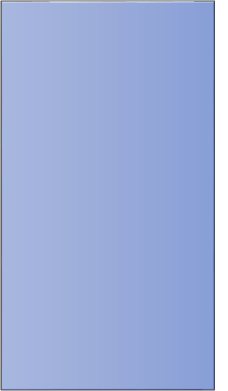 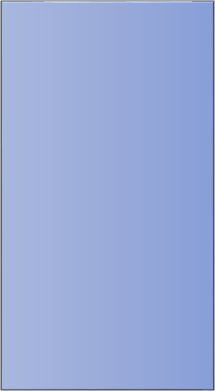 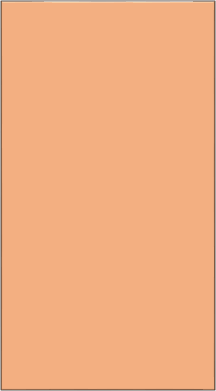 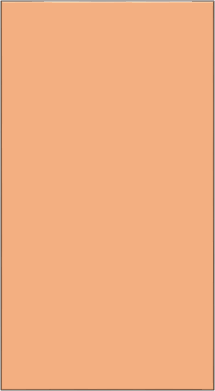 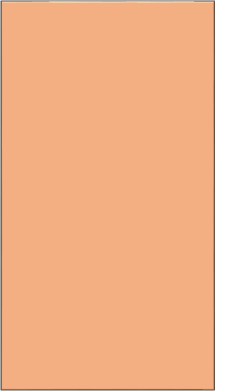 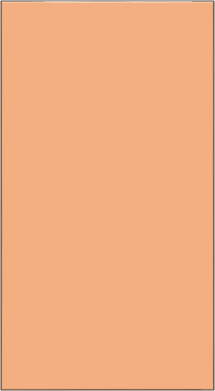 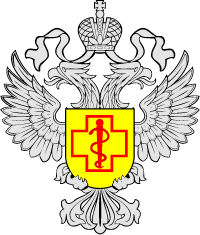 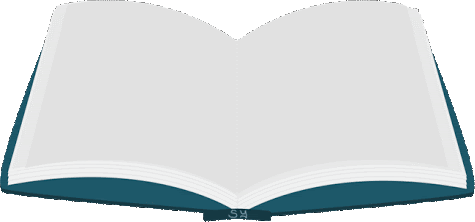 СанПиН 2.3/2.4.3590-20 «Санитарно-эпидемиологические требования к организации общественного питания населения»СП 2.4.3648-20 «Санитарно-эпидемиологические требования к организациям воспитания и обучения, отдыха и оздоровления детей и молодежи»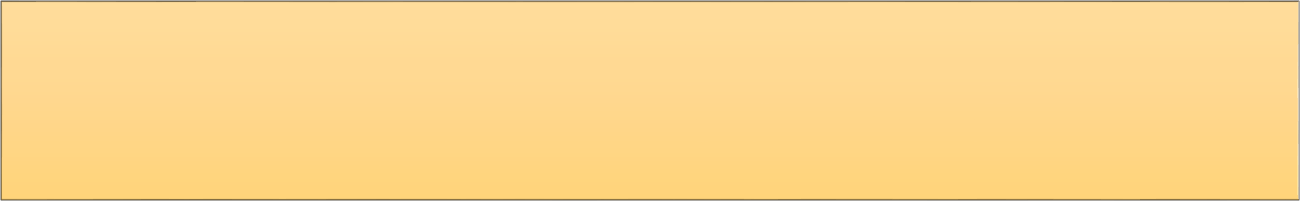 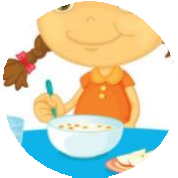 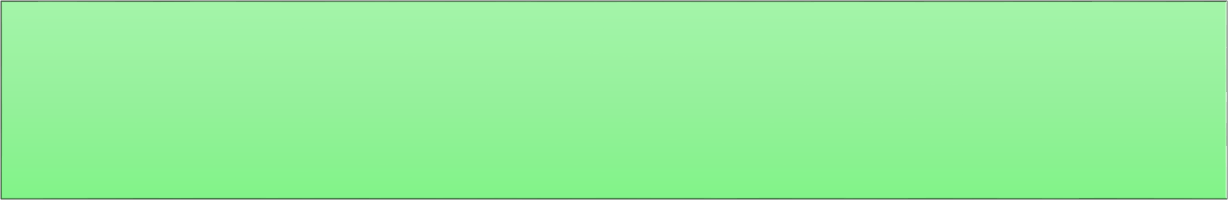 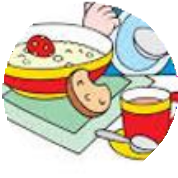 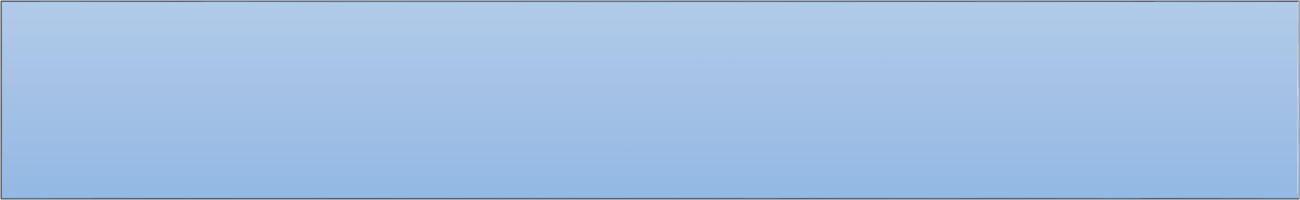 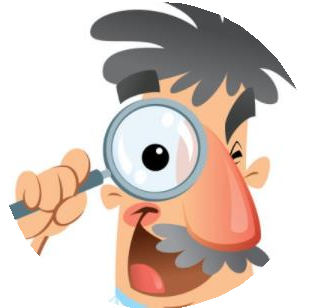 Основные задачи санитарныхправил, санитарных норм и правил: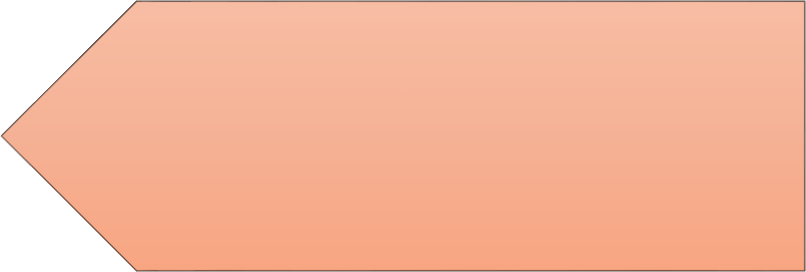 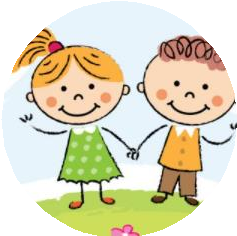 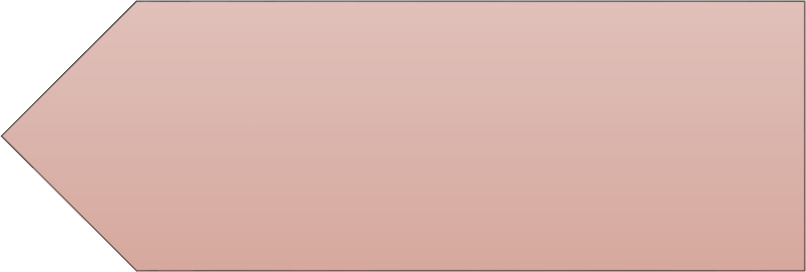 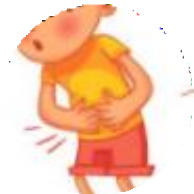 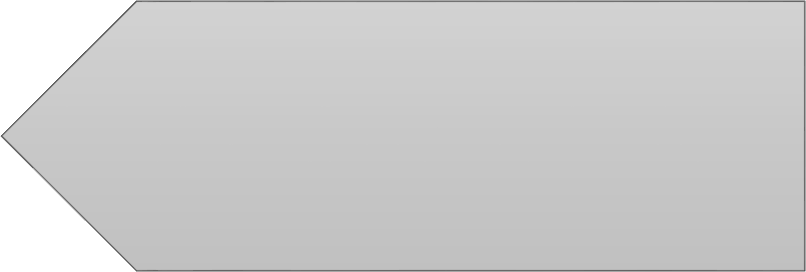 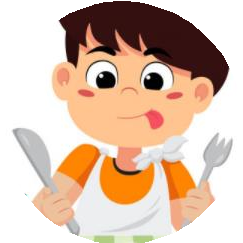 Обеспечениездоровым питанием детейпри временном размещении организованных групп детейпри перевозке детей ЖД транспортомпри проведении выездныхэкскурсионныхмероприятийв различных типах и видах организаций для детей и молодежи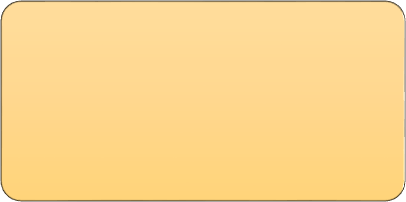 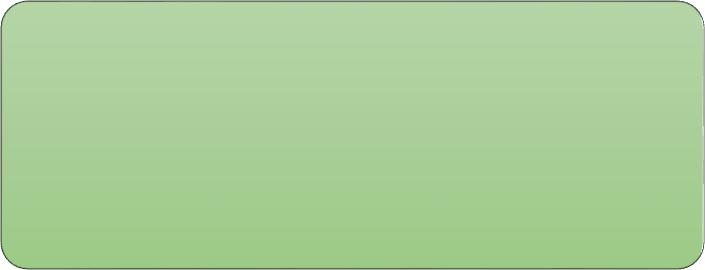 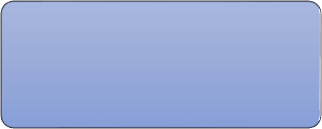 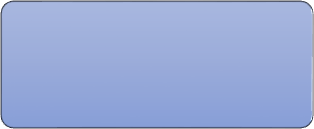 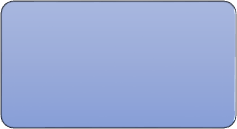 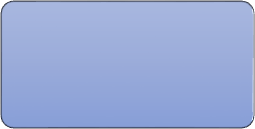 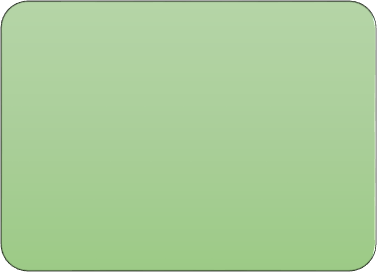 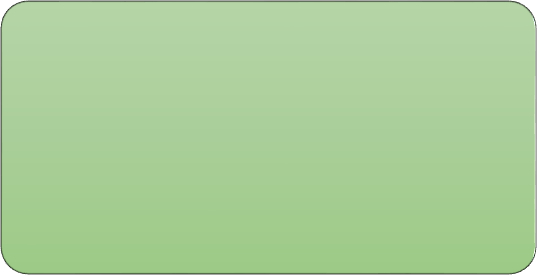 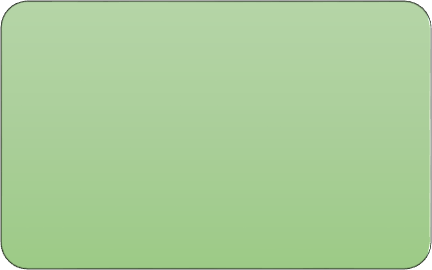 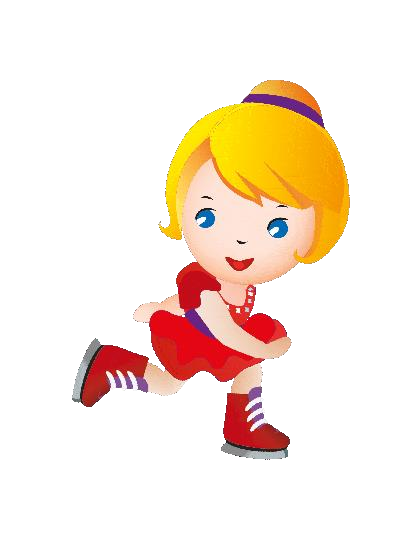 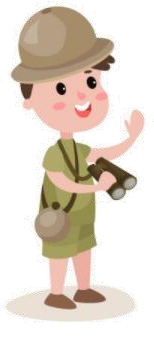 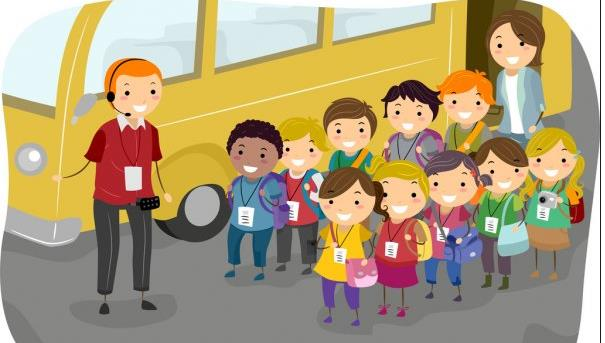 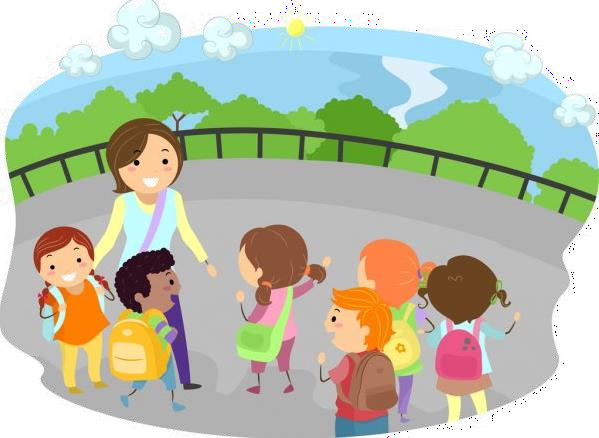 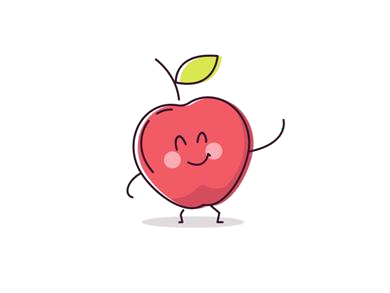 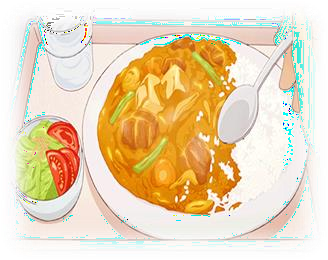 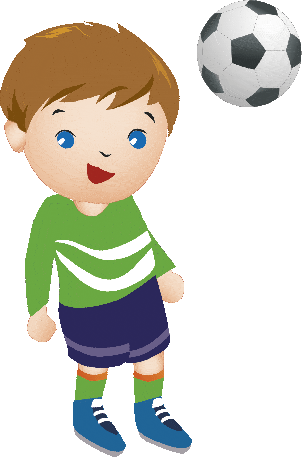 общежитие	гостиница	турбаза	базаОбзор подготовлен ФБУН «Новосибирский НИИ гигиены Роспотребнадзора	31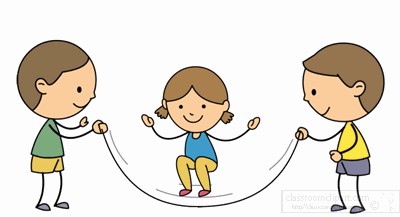 Обзор подготовлен ФБУН «Новосибирский НИИ гигиены Роспотребнадзора	33Предприятия общественного питания должны проводить производственный контроль, основанный на принципах HACCP (СанПиН 2.3/2.4.3590-20; п. 2.1)Введено обязательное требование о разработке меню для детей с сахарным диабетом, целиакией, фенилкетонурей, муковисцидозом и пищевой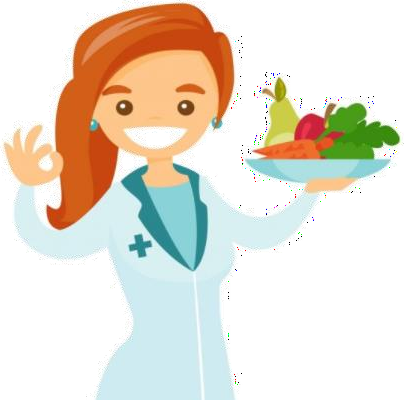 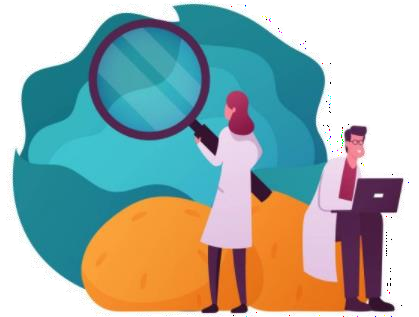 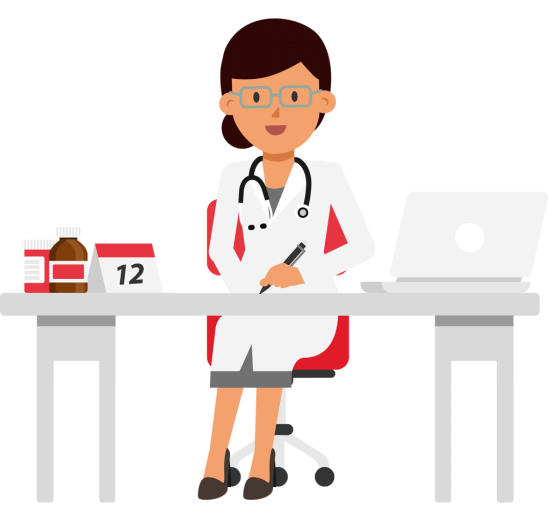 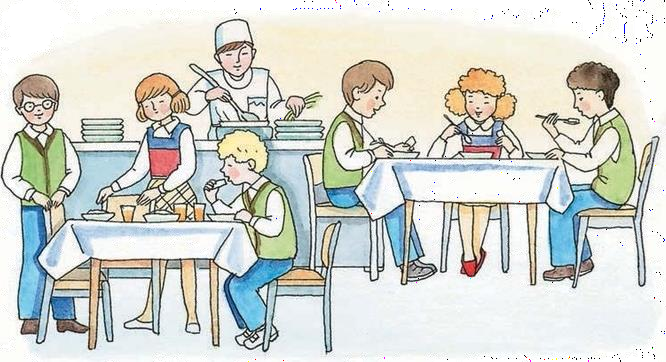 Обзор подготовлен ФБУН «Новосибирский НИИ гигиены Роспотребнадзорааллергией (СанПиН 2.3/2.4.3590-20 п. 8.1.2)34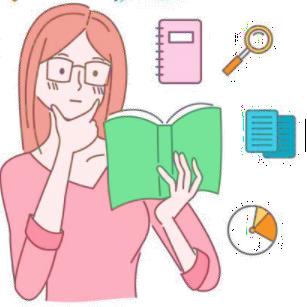 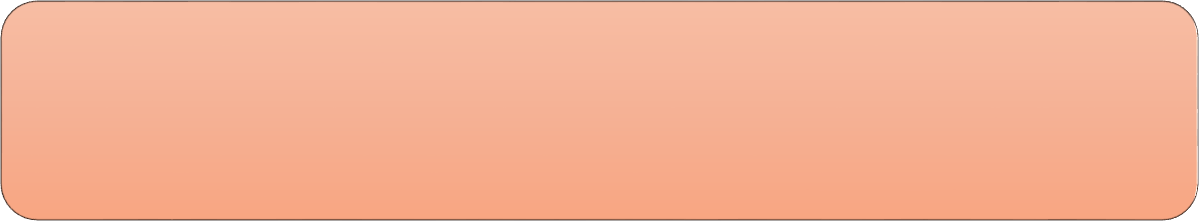 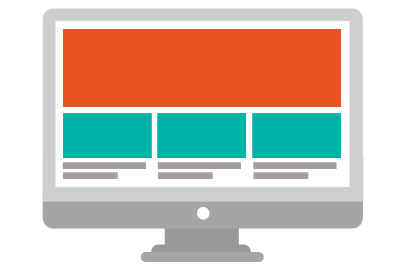 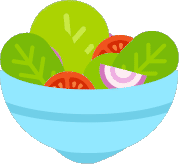 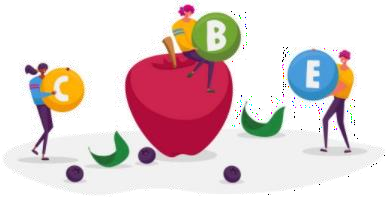 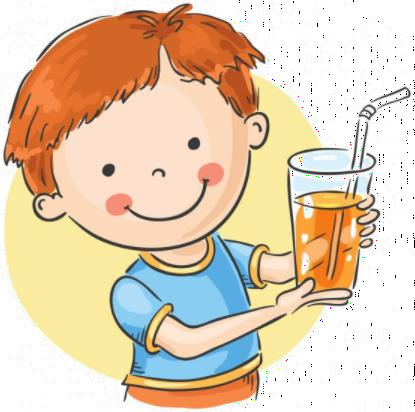 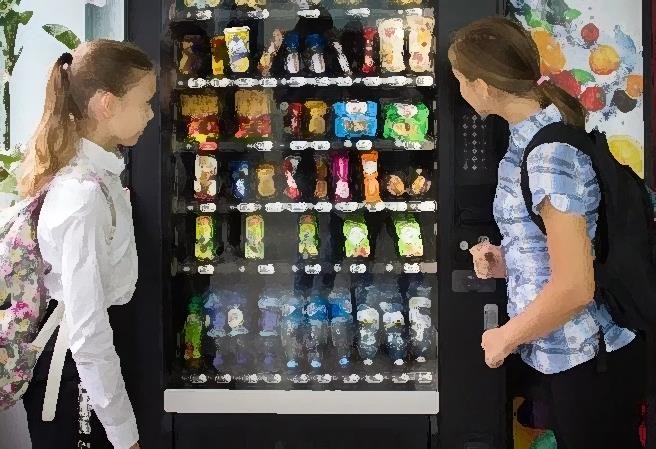 Организация дополнительного питания детей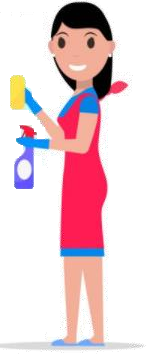 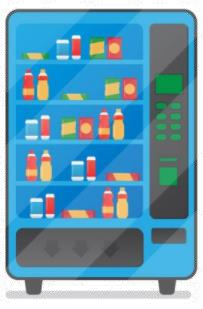 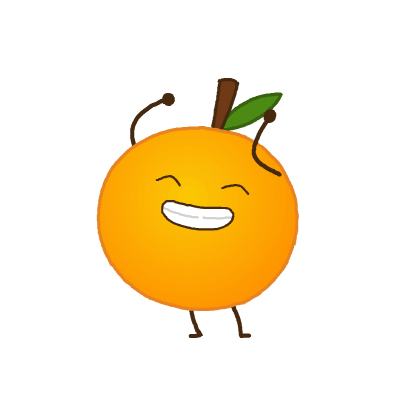 Расширен перечень продукции, разрешенной для реализации через вендинговые автоматы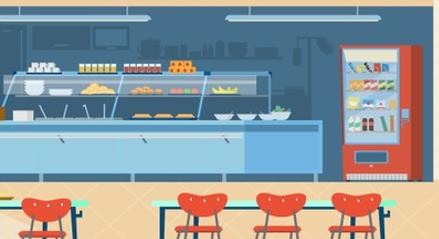 В отдельных возрастных категориях увеличена на 2 - 27 % норма потребления сыра(СанПиН 2.3/2.4.3590-20, прил. 7, табл. 1-2)Регламентированы показатели значений суммарной массы блюд по отдельным приемам пищи(СанПиН 2.3/2.4.3590-20, прил. 9, табл. 3)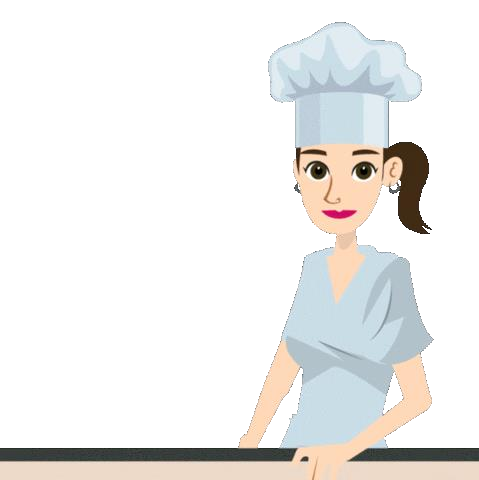 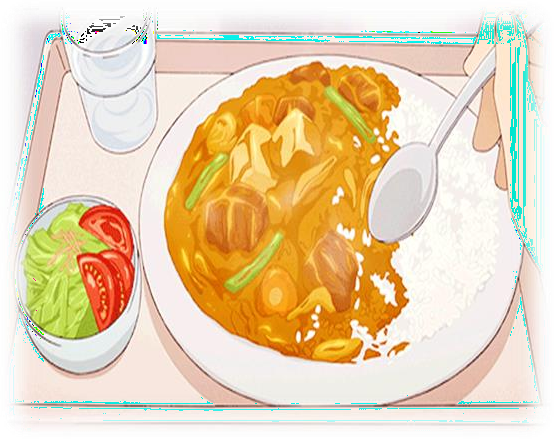 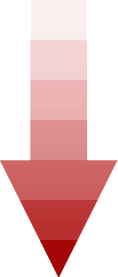 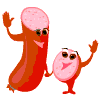 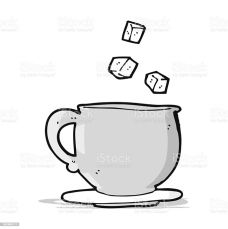 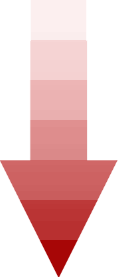 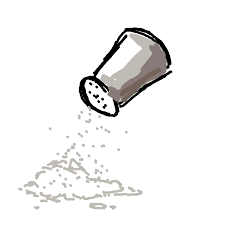 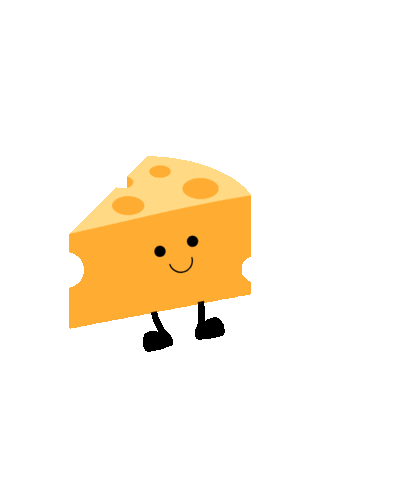 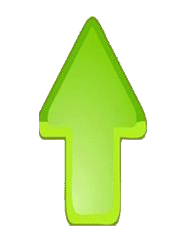 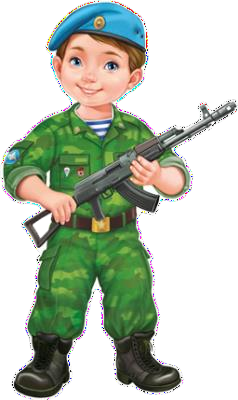 Обзор подготовлен ФБУН «Новосибирский НИИ гигиены Роспотребнадзора	37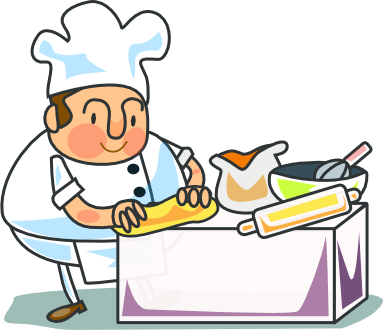 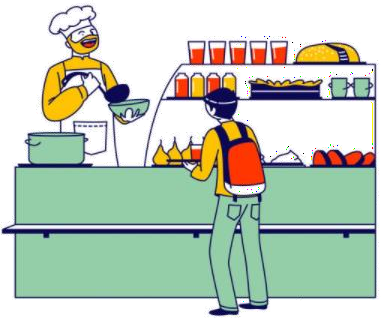 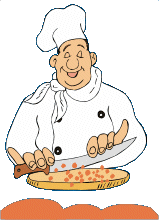 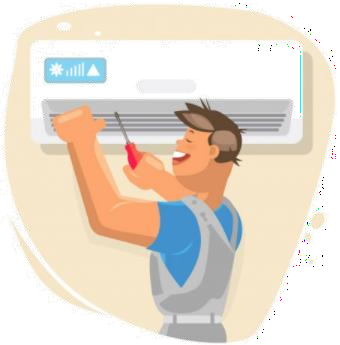 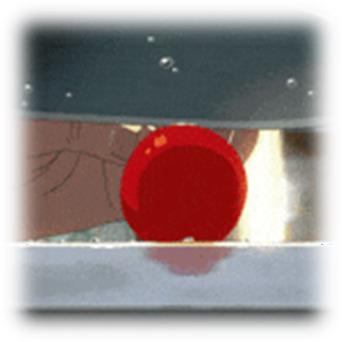 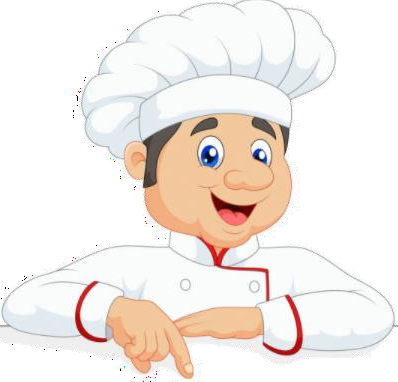 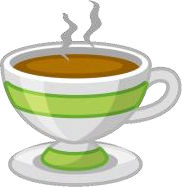 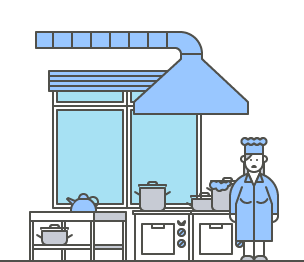 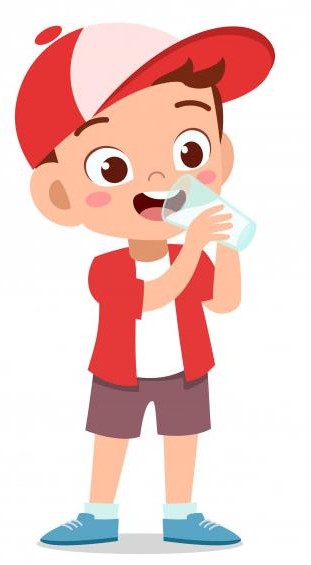 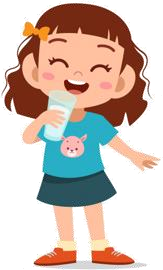 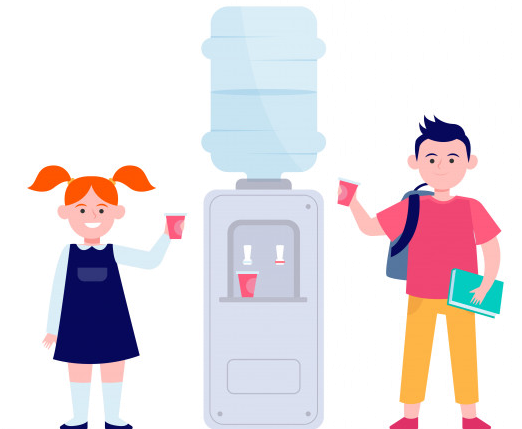 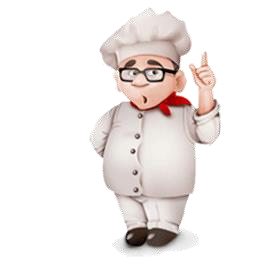 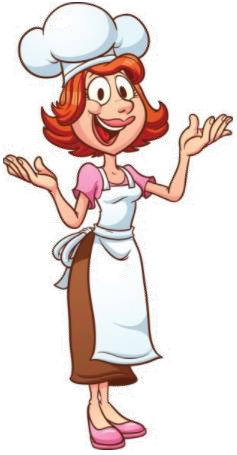 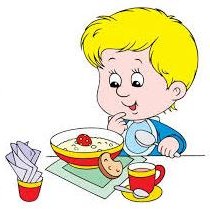 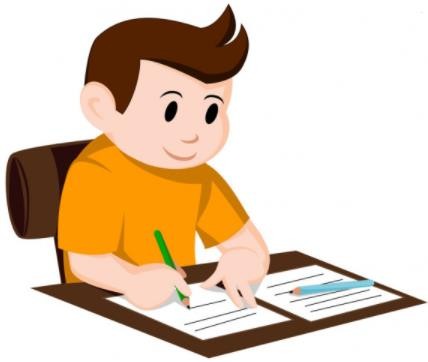 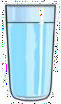 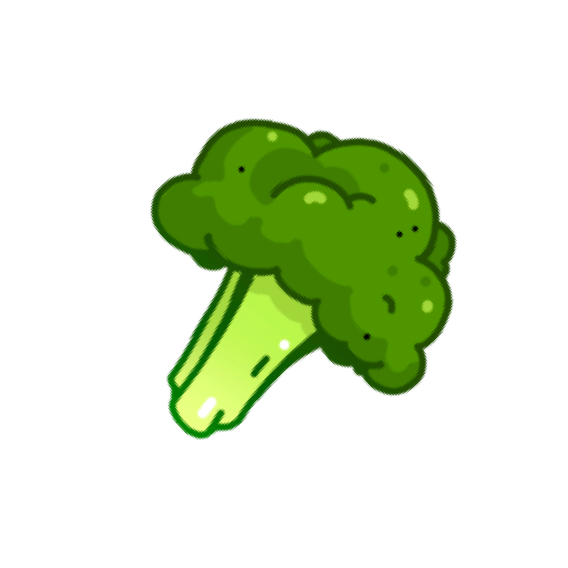 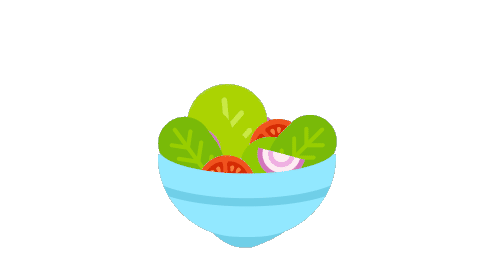 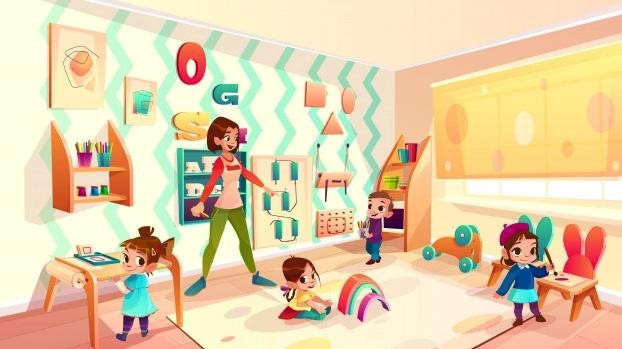 Для дошкольных организацийОбзор подготовлен ФБУН «Новосибирский НИИ гигиены Роспотребнадзора	40Для общеобразовательных организаций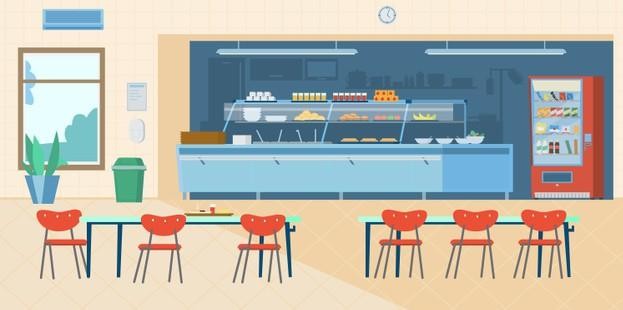 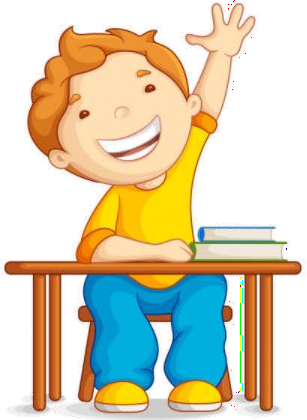 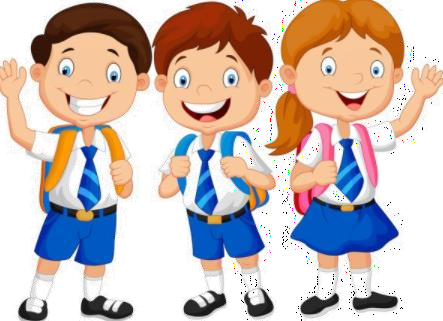 Для обучающихся в организацияхпрофессионального образованияОбзор подготовлен ФБУН «Новосибирский НИИ гигиены Роспотребнадзора	41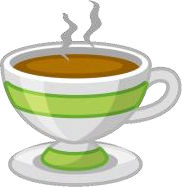 Минимальный набор столовой и кухонной посуды, инвентаря, а также объемы единовременно приготавливаемых блюд должны соответствовать количеству непосредственно принимающих пищу лиц(СП 2.4.3648-20, п.2.4.6.2)Санитарные правила расширили формы организации питьевого режима, дополнив их возможностью использования кипяченой воды(СП 2.4.3648-20, п.2.6.6.)Обзор подготовлен ФБУН «Новосибирский НИИ гигиены Роспотребнадзора42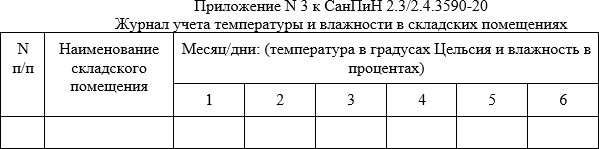 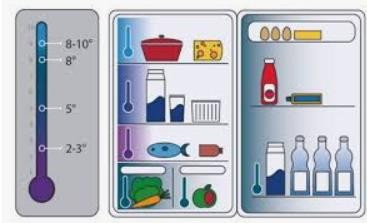 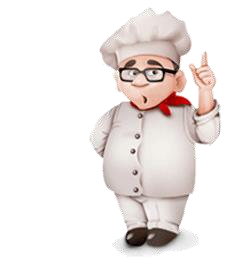 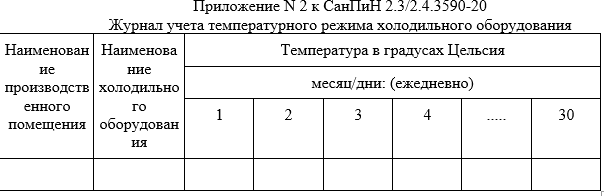 Обзор подготовлен ФБУН «Новосибирский НИИ гигиены Роспотребнадзора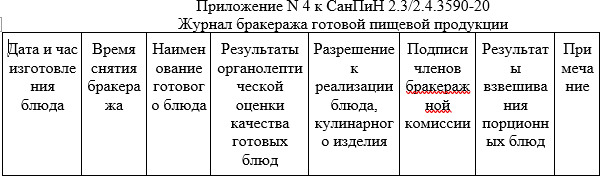 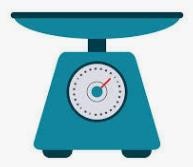 Обзор подготовлен ФБУН «Новосибирский НИИ гигиены Роспотребнадзора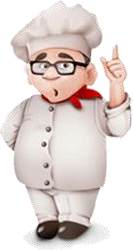 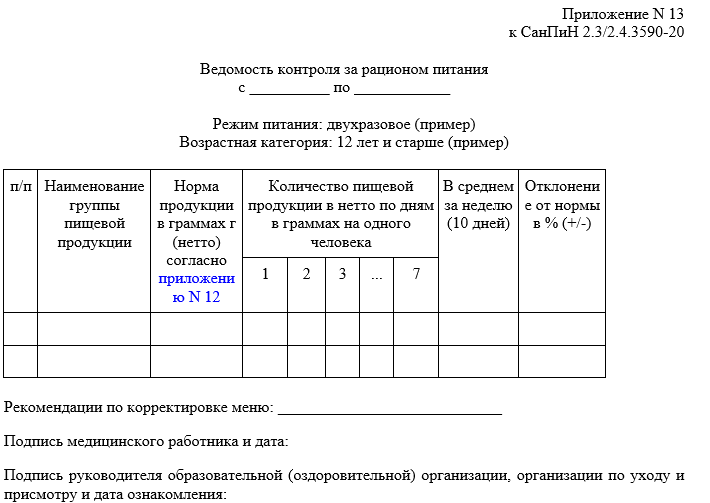 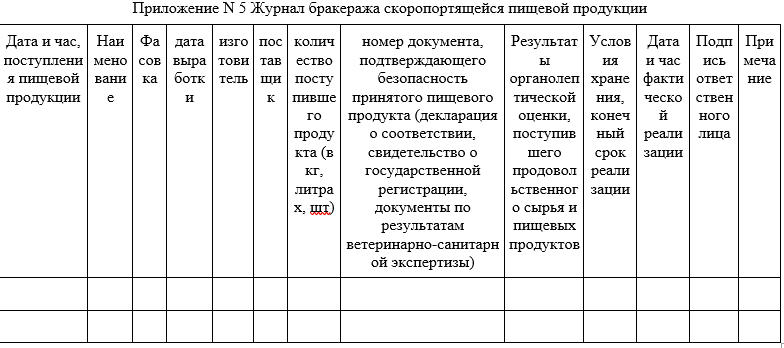 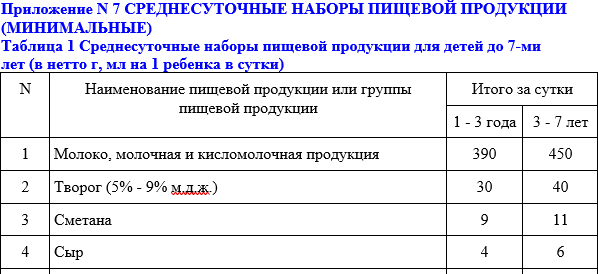 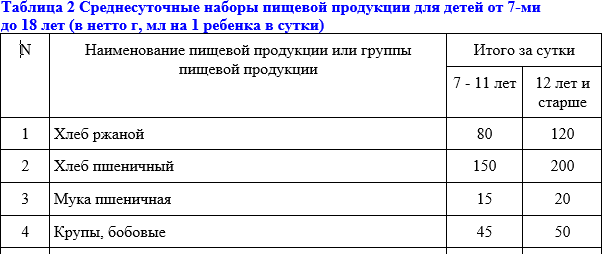 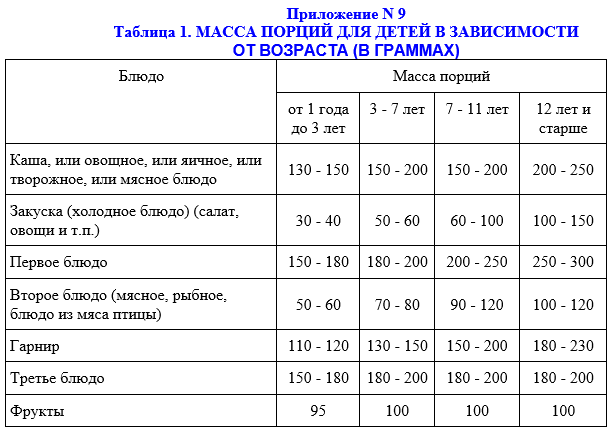 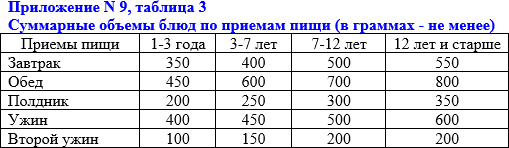 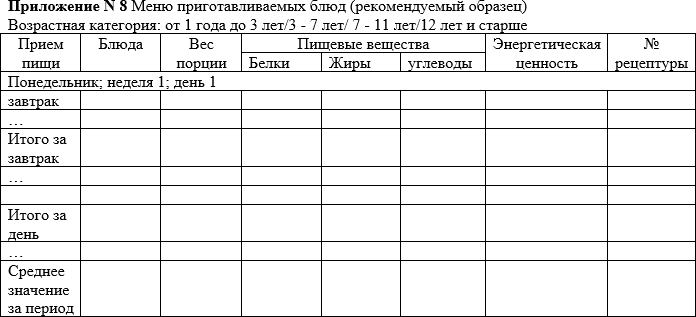 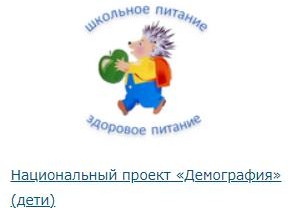 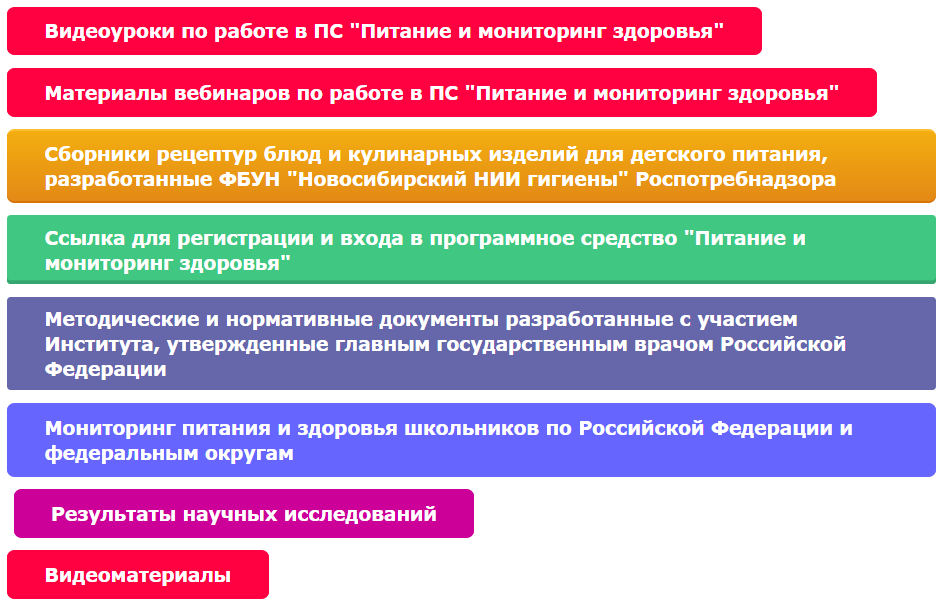 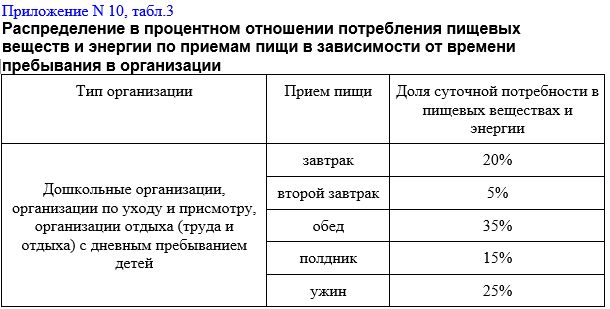 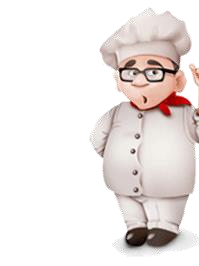 www: niig.suРеальная помощьв разработке меню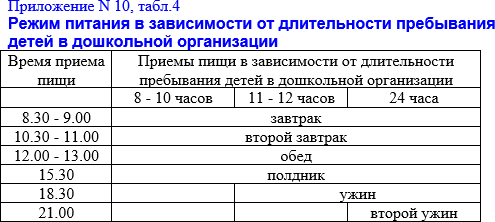 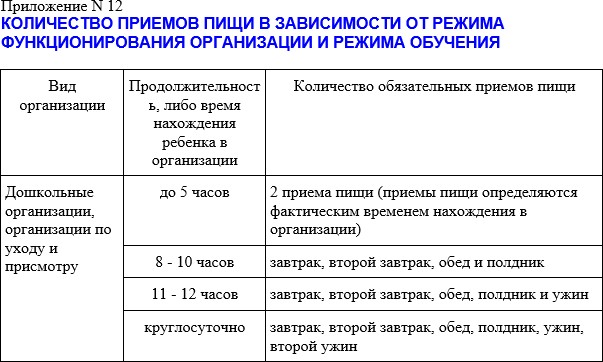 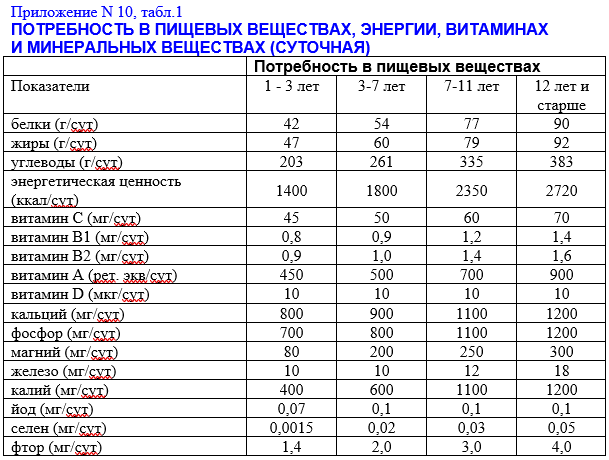 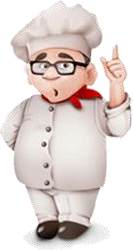 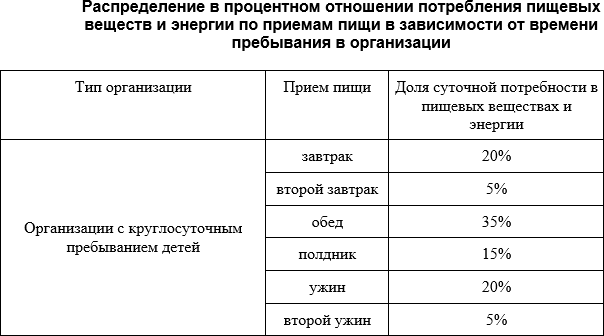 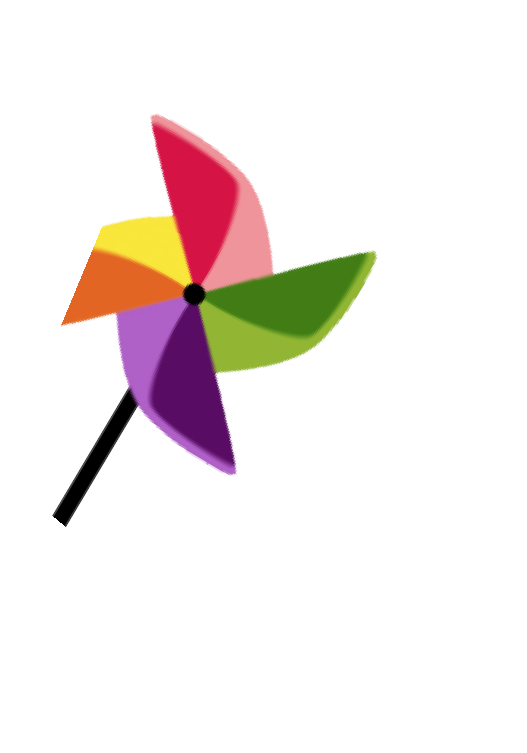 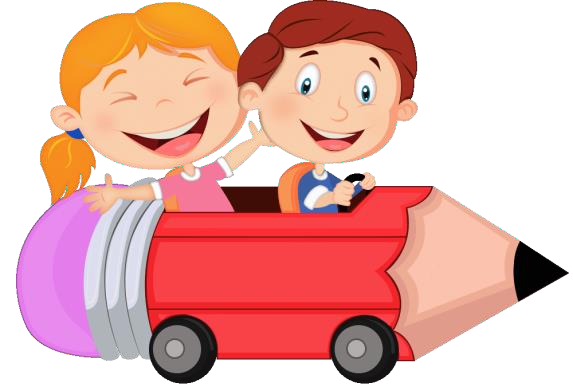 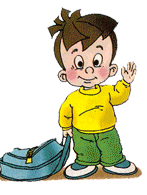 Реализация требований на практике, должнаобеспечить здоровьесберегающие условия воспитания и обучения, отдыха и оздоровления детей и молодежи, сформировать навыки здорового питания,обеспечить безопасные условия для организациипитания.Обзор подготовлен ФБУН «Новосибирский НИИ гигиены Роспотребнадзора50Показатели1-3 года3-7 лет7-12 лет12 лет истаршеЗавтрак350400500550Второй завтрак100100200200Обед450600700800Полдник200250300350Ужин400450500600Второй ужин100150200200